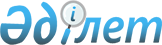 Об образовании избирательных участков
					
			Утративший силу
			
			
		
					Решение акима города Кызылорда Кызылординской области от 09 ноября 2015 года № 418. Зарегистрировано Департаментом юстиции Кызылординской области 13 ноября 2015 года № 5219. Утратило силу решением акима города Кызылорда Кызылординской области от 30 марта 2016 года № 452      Сноска. Утратило силу решением акима города Кызылорда Кызылординской области от 30.03.2016 № 452 (вводится в действие со дня подписания).

      В соответствии со статьей 23 Конституционного Закона Республики Казахстан "О выборах в Республике Казахстан" от 28 сентября 1995 года аким города Кызылорда РЕШИЛ:

      1. Образовать избирательные участки по городу Кызылорда согласно приложению.

      2. Контроль за исполнением решения возложить на руководителя аппарата акима города Кызылорда Турабаева Е.Е.

      3. Настоящее решение вводится в действие по истечении десяти календарных дней после дня первого официального опубликования.

 Избирательные участки по городу Кызылорда      Избирательный участок №172.

      Центр: Сельский округ Кызылжарма, улица К.Сексенбаева №84, средняя школа №144.

      Граница: Начиная с перекрестка улиц Абу Наср Аль-Фараби, Р.Батырбаева село Кызылжарма. Вдоль улицы Абу Наср Аль- Фараби до Кызылжарминского канала, вдоль Кызылжарминского канала на север улицы Абая. С улицы Абая на запад улицы Ы.Жахаева, с улицы Ы.Жахаева присоединяя улицу Ж.Махамбетова на юг улицы Б.Нысанбаева, охватив улицы Т.Бисенбаева, К.Есахаева заканчивается на перекрестке улиц Р.Батырбаева, Абу Наср Аль-Фараби. Начинается с перекрестка улиц Р.Батырбаева и Абу Наср Аль-Фараби со знака село Кызылжарма.

      №2-30 дома по четной стороне улицы Абу Наср Аль-Фараби, промежуток домов №1-20 на обеих сторонах улицы Б.Нысанбаева, №1-30 дома на обеих сторонах улицы К.Есахаева. Промежуток домов с №1-13 на обеих улицы Теренсай, промежуток домов №1-22 на обеих сторонах улицы А.Менлибаева, промежуток домов №1-20 на обеих сторонах улицы Ы.Жахаева, промежуток домов №1-9 на обеих сторонах переулка Ы.Жахаева, промежуток домов №1-118 на обеих сторонах М.Утемисова, промежуток домов №1-17 на обеих сторонах Ж.Махамбетова, промежуток домов №1-92 на обеих сторонах улицы Д.Карабалаева, промежуток домов №1-7 на обеих сторонах переулка Д.Карабалаева, промежуток домов №1-72 на обеих сторонах улицы Абая, промежуток домов №21-45 на обеих сторонах К.Сексенбаева, промежуток домов №1-24 на обеих сторонах улицы Ынтымак, промежуток домов №1-7 на обеих сторонах улицы Достык, промежуток домов №1-32 на обеих сторонах улицы Д.Наурызбаева, промежуток домов №1-31 на обеих сторонах улицы Болашак, промежуток домов №1-26 на обеих сторонах улицы Улытау, промежуток домов №1-28 на обеих сторонах улицы А.Досхожина, промежуток домов №1-28 на обеих сторонах улицы Ж.Зиманова, промежуток домов №1-18 на обеих сторонах улицы А.Сайлыбаева, пять домов без номера на обеих сторонах улицы Карасу, промежуток домов на обеих сторонах улицы Каратау, дома без номеров по улице С.Садакбаева, три дома без номера по улице Б.Абдраимова, дома без номеров №2-31 по улице А.Туякбаева, дома №1-24 по улице Ж.Зиманова, дома расположенные слева от участка Кызылжарма №2 и №3.

      Избирательный участок №173.

      Центр: Средняя школа №173 имени А.Молдагуловой.

      Граница: Начиная с улицы А.Кашаубаева на север вдоль улицы К.Рустембекова до переулка улицы Ш.Валиханова №1. Начиная с переулка улицы Ш.Валиханова 1 вдоль улицы Г.Титова на юго-запад до улицы Данк. Начиная с улицы Данк к востоку до 6-го дома. Начиная с 6-го дома на юг до улицы Жанкент. Начиная с улицы Жанкент к юго-востоку вдоль улицы М.Кокенова возле средней школы №173 имени А.Молдагуловой до переулка Т.Бокина. Начиная с переулка Т.Бокина к югу до перекрестка улицы А.Кашаубаева.

      Дома №1-53 по нечетной стороне улицы К.Рустембекова, дома №1-48 на обеих сторонах улицы Т.Бокина, дома №1-20 на обеих сторонах переулка Т.Бокина, дома №1-20 на обеих сторонах переулка К.Рустембекова, дома №2-6 по четной стороне улицы Дур Онгар. Дома №5-24 на обеих сторонах улицы Малая этажная. Дома расположенные по улицам Сыганак, Сауран, Бирлик, Бесарык, Жетикол. Дома №2-22 по четной стороне улицы Жанкент. Дома №1-28 на обеих сторонах улицы Когалы. Дома №12-22 по четной стороне улицы Данк. Дома №1-21 на обеих сторонах улицы Жанакурылыс-3, №1-21 на обеих сторонах улицы З.Куанышулы. Дома №1-15 на обеих сторонах улицы Жанакурылыс-1. Дома №4-86 по четной стороне улицы Г.Титова-1. Дома №21-35 по нечетной стороне улицы А.Кашаубаева.

      Избирательный участок №174.

      Центр: Коммунальное государственное казенное предприятие "Кызылординский инженерно-технический колледж" управление образования Кызылординской области", микрорайон Титова без номера.

      Граница: Начиная с железнодорожной сети к востоку (не включая) вдоль улицы Алшекей куйши до улицы А.Кашаубаева. Вдоль улицы А.Кашаубаева к северу до переулка Т.Бокина. Вдоль переулка Т.Бокина (не включая) к северу до переулка К.Рустембекова. Вдоль переулка К.Рустембекова до улицы Жетикол. Вдоль улицы Жетикол до улицы Жанкент. Вдоль улицы Жанкент к северу до детского сада "Ертаргын". Начиная с детского сада "Ертаргын" к востоку до улицы Данк. Вдоль улицы Данк к северу до улицы Г.Титова. С границы микрорайона Г.Титова к западу до Спецавтобаза. Начиная Спецавтобаза вдоль железной дороги к югу до улицы Алшекей куйши.

      Этажные дома №26а,32,33 и промежуток домов №1-16а,28-30 в центре микрорайона Г.Титова. Этажные дома №22,24,24а,27 и промежуток домов №7-20 расположенные во 2-ом квартале микрорайона Г.Титова. Дома расположенные в 1,2,4,5,6,7,8,9-ых улицах микрорайона Г.Титова, дома на улицах 4,5,6,7,8 Жана курылыс в микрорайона Г.Тиова. Дома №39-53 по нечетной стороне и дома №16-108 по четной стороне улицы А.Кашаубаева. Дома на обеих сторонах улицы Желкилдек батыра.

      Избирательный участок №175.

      Центр: Средняя школа №10, улица Т.Камалова №39а.

      Граница: Начиная с улицы М.Кокенова к северу до улицы Турмаганбет, начиная с улицы Турмаганбет к юго-востоку до улицы Алшекей куйши, с улицы Алшекей куйши к западу до улицы Т.Камалова, начиная с перекрҰстка улиц Т.Камалова и Кете Жусип, вдоль улицы Кете Жусип к востоку до улицы Хон Бен До, вдоль улицы Хон Бен До к северу до Кызылжарминского канала, от Кызылжарминского канала к югу до улицы К.Рустембекова, от перекрестка К.Рустембекова вдоль улицы М.Кокенова к северо-востоку до улицы Турмаганбет.

      Дома №50-98 по четной стороне и промежуток домов №53-99 по нечетной стороне улицы Турмаганбет, дома №31-37 по нечетной стороне и №32,34 по четной стороне улицы Алшекей куйши, промежуток домов участка №58-76в,№35 и №35 на обеих сторонах улицы Т.Камалова, промежуток домов №90-113 на обеих сторонах улицы Тоганас батыра, дома №1-45 по нечетной стороне улицы Кете Жусип, промежуток домов №1-23 на обеих сторонах улицы Жиенбай жырау, дома №1,2,3,4,5,7,11 на обеих сторонах улицы Будабай акына, промежуток домов №71-144 на обеих сторонах улицы М.Маметова, промежуток домов №71-131 на обеих сторонах улицы Ш.Омары, дома №52-89 на обеих сторонах улицы Нуртуган, промежуток домов №23-29 по нечетной стороне, №28,30 по четной стороне улицы Д.Онгар, №18-36 по четной стороне, №17,27-33 по нечетной стороне улицы М.Кокенова, промежуток домов №1-10,№1-7,№45-89 переулка Хон Бен До, промежуток домов №2-20,№26-36 по четной стороне, №1-33,37,№41-43 по нечетной стороне улицы Б.Ермакашова, промежуток домов №32-42 по четной стороне, №11-21 по нечетной стороне улицы Ш.Кундызбаева, дома №1,3,13 переулка Ш.Кундызбаева, дома №1-11,15-37 улицы А.Акаева, промежуток домов №2,6,16 по четной стороне, №1-15 по нечетной стороне, промежуток домов №2-24,№30-42 по четной стороне, №1-15,19а-27 по нечетной стороне, дом №1 улицы Сауранбай болыса, промежуток домов №2-18 по четной стороне, №1,5-21 по нечетной стороне переулка Сауранбай болыса.

      Избирательный участок №176.

      Центр: Коммунальное государственное казенное предприятие "Кызылординский индустриально-технический колледж" управление образования Кызылординской области", улица Т.Камалова №35а.

      Граница: Начиная с железнодорожного перехода, вдоль улицы Хон Бен До к востоку до улицы Кете Жусип, вдоль улицы кете Жусип до улицы Т.Камалова, вдоль улицы Т.Камалова к югу до улицы Н.Шамена, вдоль улицы Т.Камалова к югу включая дома в микрорайоне Орленок до железнодорожного перехода.

      Дома №1-35 по нечетной стороне, №2-56 по четной стороне улицы Т.Камалова, промежуток домов №1-89 по нечетной, №2-88 по четной стороне улицы Тоганас батыра, промежуток домов №9-55 по нечетной, №18-56 по четной стороне улицы Балкы Базар, промежуток домов №2-28 по четной стороне улицы Кете Жусип, №1-51 по нечетной стороне улицы Турмаганбет, промежуток домов №1-69 по нечетной, №2-78 по четной стороне улицы М.Маметова, промежуток домов №1-69 по нечетной, №2-66 по четной стороне улицы Ш.Омары, промежуток домов №1-71 по нечетной, №2-52 по четной стороне улицы Нуртуган жырау, промежуток домов №1-37 по нечетной , №12-34 по четной стороне улицы Ешнияз сал, этажные дома №2,4,6,8,10 улицы Ешнияз сал, промежуток домов №1-39, 45-57 по нечетной стороне улицы Хон Бен До, промежуток домов №1-5 по нечетной, №2,2а-4 по четной стороне 2-го переулка улицы Хон Бен До, промежуток домов №1-27 по нечетной, №2-18 по четной стороне переулка Хон Бен До, двухэтажные дома №3,4,5,6,9 по улице Хон Бен До, дома №17-55 по нечетной, №2-58 по четной стороне улицы Н.Шамен, дома №1-15 на обеих сторонах улицы К.Жусип, этажный дом №1а по улице Тоганас батыра, дома №1-13 по нечетной, №2-10,2а,4а,6а,8а,10а,12а по четной стороне переулка Турмаганбет, дома №59,61,63,65,31а,29а,57а,59а,61а,63а,65а по нечетной стороне улицы С.Есова.

      Избирательный участок №177.

      Центр: Средняя школа №120 имени Жамбыла, 2 улица Каржаубаева, №120.

      Граница: Начиная с улицы Бейбитшилик вдоль улицы Хон Бен До к юго-западу до железнодорожной сети, от железнодорожной сети к востоку от переулка Б.Култекенова (не включая) вдоль улицы С.Лапина (не включая), к северо- востоку до улицы С.Лапина, с улицы Бейбитшилик к западу до улицы Хон Бен До.

      Промежутки домов №2-54 по четной, №1-65 по нечетной стороне улицы Н.Сералиева, промежутки домов №1-52 на обеих сторонах переулка Бейбитшилик, промежутки домов №1-5 по переулку Шакарим, промежутки домов №1,1а,3,3а-29 по нечетным, №2-48 по четным сторонам улицы С.Баязитова, промежутки домов №1-24 на обеих сторонах переулка С.Баязитова, средне этажные 13домов по улице И.Тайманова, дома №3в,3б,3а,5а-21 по нечетной, №2а,2б,4а-8 по четной стороне улицы И.Тайманова, промежутки домов №89-143 по нечетной, №94-140 по четной стороне улицы Шакарим, дома №№48-74 по четной, №23-53 по нечетной стороне улицы Бейбитшилик, промежуток домов №1-37 на обеих сторонах улицы К.Кайнарбаева, многоэтажный дом №20а по улице Хон Бен До, дома №1-13 на обеих сторонах улицы Кирпичная-1, дома №1-45 по улице Кирпично-заводская, многоэтажный дом №33.

      Избирательный участок №178.

      Центр: Средняя школа №222, улица С.Торайгырова, №100.

      Граница: Начиная с улицы Б.Момышулы вдоль улицы С.Торайгырова к северу до улицы С.Лапина. Вдоль по улице С.Лапина к западу до улицы Бейбитшилик. Вдоль по улице Бейбитшилик (не включая многоэтажный дом Колос, переулок С.Бокаева дома и по четной стороне улицы Бейбитшилик) к северу до улицы Хон Бен До. От улицы Хон Бен До (не включая дома) к северо-востоку до улицы С.Торайгырова. Вдоль по улице С.Торайгырова к востоку до переулка С.Торайгырова, от переулка С.Торайгырова к северу до улицы Жогаргы Вольт (Высоковольтная). От улицы Жогаргы Вольт (Высоковольтная) (не включая улицу) до улицы 9 мамыр. Вдоль по улице 9 мамыр к северо-востоку до Кызылжарминского канала. Вдоль по Кызылжарминскому каналу к югу до улицы Б.Момышулы. Вдоль по улице Б.Момышулы (не включая дома) к западу улицы С.Торайгырова.

      Промежуток домов №1-19 на обеих сторонах улицы 8 наурыз, промежутки домов №1-13 на обеих сторонах переулка 8 наурыз, промежуток домов №1-23 по нечетным, №2-38 по четным сторонам улицы Р.Алшынбаева, промежуток домов №1-16 на обеих сторонах улицы С.Донентаева, промежуток домов №1-15 по нечетным, №2-6 по четным сторонам переулка С.Донентаева, промежуток домов №2-4 на обеих сторонах переулка А.Жубанова, промежутки домов №1-61 на обеих сторонах улицы А.Жубанова, промежутки домов №1-20 на обеих сторонах улицы Карьерная, промежуток домов №2-34 по четным, №1-85 по нечетным сторонам улицы Кеншимбай акына, промежутки домов №2-10 по четным, №3-9 по нечетным сторонам переулка Кеншимбай акына, промежуток домов №2-20 по четной, №1-23 по нечетной стороне улицы Курмангазы, промежуток домов №2-22 по четной, №75-101 по нечетной стороне улицы Свобода, промежуток домов №1-27 по нечетной, №2-38 по нечетной стороне улицы Восточный, промежутки домов №201-253 по нечетной, №244-296 по четной стороне улицы Б.Майлина, промежутки домов №238-312 по четной, №271а-297 по нечетной стороне улицы С.Торайгырова, промежутки домов №1-17 по нечетной, №2-16 по четной стороне 4 переулка С.Торайгырова, промежутки домов №1-15 по нечетной, №2-10 по четной стороне 3 переулка С.Торайгырова, промежутки домов №1-5 по нечетной, №2-16а и многоэтажный дом №80 2 переулка С.Торайгырова, промежуток домов №2-10 на обеих сторонах переулка С.Торайгырова. Промежуток домов №2-34 на обеих сторонах улицы Т.Елеуова, промежуток домов №1-17 на обеих сторонах улицы Ким Ман Сам, промежуток домов №1-17 на обеих сторонах улицы К.Пиримова, промежуток домов №1-29 на обеих сторонах улицы Т.Медетбаева, промежуток домов №1-7 на обеих сторонах переулка Т.Медетбаева, промежуток домов №1-14 на обеих сторонах улицы Т.Изтилеуова, промежуток домов №1-6 на обеих сторонах переулка Т.Изтилеуова, промежутки домов №1-21 по нечетной, №2-10 по четной стороне улицы С.Мухтарулы, промежуток домов №1-39 по нечетной, №2-30 по четной стороне улицы 1 мамыр, промежуток домов №2-10 на обеих сторонах переулка 1 мамыр, промежуток домов №16-9 по нечетной, №2-12 по четной стороне улицы Жезказган, промежуток домов №2-30 по четной, №1-11 по нечетной стороне улицы Проектируемая, промежуток домов №1-6 на обеих сторонах переулка Проектируемая, промежуток домов №1-26 на обеих сторонах улицы 9 мамыр, промежуток домов №1-9 на обеих сторонах переулка 9 мамыр, промежуток домов №77-81 по нечетной стороне улицы С.Лапина, промежуток домов №1-30 по переулку Лапина 2.

      Избирательный участок №179.

      Центр: Средняя школа №253, улицы Б.Момышулы, №78.

      Граница: Начиная с улицы Бейбитшилик к северу вдоль по улице К.Кетебаева до Кызылжарминского канала, от Кызылжарминского канала к севера-западу до улицы Кызылорда, от улицы Кызылорда к югу до улицы Бейбитшилик.

      Промежуток домов №71-119 по нечетной стороне улицы К.Кетебаева, дома №1-27 по нечетной, №2-40 по четной стороне улицы И.Жансугурова, промежуток домов №1-35 по нечетной, №2-38 по четной стороне улицы Б.Доскенова, промежуток домов №63-93 по нечетной, №64-90 по четной стороне улицы Т.Борикулакова, промежуток домов №72-134 по четной, №75а-157 по нечетной стороне улицы Т.Токтарова, дома №1-53 по нечетной, №2а-60 по четной стороне улицы К.Еримбетова, промежуток домов №1-39 по нечетной, №2а-44 по четной стороне улицы Каналы болыс, промежуток домов №6-16 по четной стороне улицы Бейбитшилик, дома №1-13 по нечетной, №2-14 по четной стороне улицы Е.Чайкина, промежуток домов №185-207 по нечетной, №192-216 по четной стороне улицы С.Торайгырова, промежуток домов №161-147 по нечетной, №204-170 по четной стороне улицы Б.Майлина, промежуток домов №1а-9 по нечетной стороне переулка Б.Майлина, промежуток домов №53-71 по нечетной стороне улицы Свобода, дома №201-221 по нечетной, №176-190 по четной стороне улицы Кенесары хана. Промежуток домов №1-45 по нечетной, №2-48 по четной стороне улицы Кызылорда, Промежуток домов №4,6,9,11 по улице А.Мин.

      Избирательный участок №180.

      Центр: Средняя школа №253, улица Б.Момышулы, №78а.

      Граница: Начиная с улицы Бейбитшилик вдоль улицы А.Молдагуловой к северу до улицы Д.Елеусинова. С улицы Д.Елеусинова до улицы Кызылорда. Вдоль по Кызылжарминскому каналу к северо-западу до улицы Б.Момыщулы, вдоль по улице Б.Момышулы к югу до улицы С.Торайгырова, по улице С.Торайгырова к северо-западу до улицы С.Лапина, по улице С.Лапина к югу до улицы Бейбитшилик, вдоль по улице Бейбитшилик к востоку до улицы Кызылорда.

      Промежуток домов №61-85 по нечетной, №74-100 по четной стороне улицы А.Молдагуловой, промежуток домов №60/1-60/10 на обеих сторонах улицы С.Ишан, промежуток домов №61-121 по нечетной, №62-120 по четной стороне улицы М.Дуйсенова, промежуток домов №64-114 по четной, №75-139 по нечетной стороне улицы С.Асфендиярова, промежуток домов №2-54 по четной, №1-45 по нечетной стороне переулка С.Асфендиярова, промежуток домов №2-42 по четной, №1-53 по нечетной стороне переулка Б.Момышулы, промежуток домов №74-134 по четной, №77-135 по нечетной стороне и многоэтажные дома №76,67,69,74 по улице Б.Момышулы, промежуток домов №76-90 по четной, №91-111 по нечетной стороне улицы А.Исаева, промежуток домов №82-100 по четной, №69-85 по нечетной стороне улицы М.Дулатова, промежуток домов № 72-90 по четной, №59-75,25б по нечетной стороне улицы С.Лапина, дома №2-20 по четной, №1-3 по нечетной стороне улицы С.Лапина-1, дома №2-22 по четной, №1-23 по нечетной стороне улицы С.Ахуна, дома №2-12 по четной, №1-17 по нечетной стороне переулка С.Ахуна, дома №2-22 по четной стороне улицы У.Байменова, дома №5,7,9 переулка С.Бокаева, промежуток домов №4-10 по четной, №1-27 по нечетной стороне улицы Д.Елеусинова, промежуток домов №218-236 по четной, №209-253 по нечетной стороне улицы С.Торайгырова, промежуток домов №206-240 по четной, №163-199 по нечетной стороне улицы Б.Майлина, промежуток домов №13-23 по нечетной стороне улицы Свобода, дома №18-46а по четной стороне улицы Бейбитшилик, многоэтажный дом №36.

      Избирательный участок №181.

      Центр: Средняя школа №112, улица А.Молдагулова, №7.

      Граница: Начина от железнодорожной сети вдоль улицы А.Сагимбаева к северу улицы Бейбитшилик, вдоль по улице Бейбитшилик к западу улицы С.Ишана, вдоль по улице С.Ишана к северу до железнодорожной сети, по железнодорожной сети к востоку улицы А.Сагимбаева.

      Промежуток домов №2-68 по четной стороне улицы С.Ишана, промежуток домов №1-72 на обеих сторонах улицы А.Молдагуловой, промежуток домов №1-75 на обеих сторонах Т.Токтарова, промежуток домов №1-62 на обеих сторонах улицы Т.Борикулакова, промежуток домов №1-72 на обеих сторонах улицы К.Кетебаева, промежуток домов №1-63 по нечетной стороне улицы А.Сагимбаева, промежуток домов №1,1а,3,5,7,9,11 по нечетной стороне улицы Бейбитшилик, промежуток домов №5-29 по нечетной, №8-38 по четной стороне улицы Шакарима, промежуток домов №86-106 по четной, №113-153 по нечетной стороне улицы И.Тайманова, промежуток домов №71-111,111а,111б по нечетной, №64-66, 68, 70, 72, 74а, 76, 78, 80, 82, 84, 86, 88, 88а, 88б, 88в, 88г, 90, 90а, 90б, 90в, 902г, 92, 92а, 92б, 92в, 94, 96, 98, 98а, 98б, 98в, 98г, 100 по четной стороне и многоэтажный дом №100а по улице Б.Култекенова.

      Избирательный участок №182.

      Центр: Школа-гимназия №212, улица М.Жумабаева, №1.

      Граница: Начиная с улицы М.Жумабаева вдоль по улице Досбол би к северо-востоку до Кызылжарминского канала, вдоль по Кызылжарминскому каналу к северо-западу до улицы К.Кетебаева, вдоль по улице К.Кетебаева к югу до улицы Бейбитшилик, по улице Бейбитшилик к востоку до улицы Жанкожа батыра, вдоль по улице Жанкожа батыра к югу до улицы М.Жумабаева, от улицы М.Жумабаева к востоку до улицы Досбол би.

      Промежуток домов №7-61 по нечетной стороне улицы М.Жумабаева, промежуток домов №1-27 по нечетной стороне улицы Досбол би, промежуток домов №74-118 по четной стороне улицы А.Кетебаева, дом №2 по четной стороне улицы Бейбитшилик, промежуток домов №2-26 по четной, №1-27 по нечетной стороне улицы А.Оразбаев, промежуток домов №1-25 по нечетной, №2-26 по четной стороне улицы Т.Жарокова, промежуток домов №1-25 по нечетной, №6-34 по четной стороне улицы А.Герцена, промежуток домов №1-15 по нечетной, №2-36 по четной стороне улицы Д.Алашаева, промежуток домов №3-31 по нечетной, №2-26 по четной стороне улицы Е.Ерназарова, промежуток домов №1-73 по нечетной, №2-60 по четной стороне улицы 40 лет Казахстан, промежуток домов №2-36 по четной улице М.Кажмухана, промежуток домов №1-11 по нечетной, №2-34 по четной стороне улицы Кольцевая, промежуток домов №1-15 по нечетной, №2-22 по четной стороне переулка 40 лет Казахстан, промежуток домов №13-17 по нечетной, №14 по четной стороне улицы Е.Чайкина, промежуток домов №1-7 по нечетной, №2а-6 по четной стороне улицы А.Мин, промежуток домов №18-36 по четной стороне улицы Ж.Баласагуна, промежуток домов №1-7 по нечетной, №2-74 по четной стороне улицы Мостопроезд, промежуток домов №1-35 по нечетной, №2-34 по сетной стороне улицы Д.Нурпеисовой, промежуток домов №1-23 по нечетной, №2-22 по четной стороне улицы А.Ахметова, промежуток домов №1-23 по нечетной, №2-38 по четной стороне улицы А.Жангельдина, промежуток домов №1-15 по нечетной, №2-6 по четной стороне переулка А.Жангельдина, промежуток домов №1-25 по нечетной стороне переулка Ж.Маханбетова, промежуток домов №63а-101 по нечетной стороне улицы А.Сагимбаева, промежуток домов №1-39 по нечетной, №2-26 по четной стороне улицы Б.Досмаханова, промежутки домов по четной стороне переулка Б.Досмаханова, промежуток домов №25-43 по нечетным, №28-44 по четным сторонам улицы Ген-Бон-У, промежуток домов №99-199 по нечетным, №100-174 по четным сторонам улицы Кенесары хана, промежуток домов №95-143 по нечетным, №90-168 по четным сторонам улицы Б.Майлина, промежуток домов №115-183 по нечетной, №150-192 по четной стороне улицы С.Торайгырова, промежуток домов №1-15 по нечетной, №2-16 по четной стороне улицы Казахстан, промежуток домов №1-7 по нечетной, №2а-12 по четной стороне улицы Квартальная, промежуток домов №1-7 по нечетной, №2-14 по четной стороне улицы И.Тургенева, промежуток домов №1-14 по нечетной стороне улицы И.Тургенева, многоэтажные дома по нечетной стороне улицы 1-Проездная, промежуток домов № 15-55 по нечетной стороне улицы Свобода.

      Избирательный участок №183.

      Центр: Коммунальное государственное учреждения "Областная школа-интернат для одаренных в спорте детей имени Жалантос Бахадура Сейткулулы" управления физической культуры и спорта Кызылординской области", улица Жанкожа батыра №92.

      Границы: начиная с железнодорожного переезда вдоль улицы Коркыт ата на север до улицы М.Жумабаева, с улицы М.Жумабаева на северо-запад до улицы Жанкожи батыра, с улицы Жанкожи батыра на север до улицы Бейбитшилик, с улицы Бейбитшилик на запад до улицы А.Сагимбаева, с улицы А.Сагимбаева на юг до железнодорожной сети, вдоль сети железнодорожного полотна на восток до железнодорожного переезда улицы Коркыт ата.

      Промежуток между домами №102-190 на чҰтной стороне улицы Б.Култекенова, дома №1-33а на нечҰтной стороне улицы К.Бекниязова (до перекрҰстка улицы Коркыт ата), на чҰтной стороне промежуток домов №2-82, промежуток домов №2-6 на чҰтной стороне и №1-3 нечҰтной стороне улицы Шакарима, дома №157 на нечҰтной стороне и №108-116 на чҰтной стороне улицы И.Тайманова, многоэтажные дома №159,№159а, промежуток домов №2а,№2-16 на чҰтной стороне, на нечҰтной стороне №1/1,1/2,1/3,1/4,1/5,1/6,1/7 улицы Ж.Баласагуни, промежуток домов на чҰтной стороне №2-26, по нечҰтной стороне №1-23 улицы Ге-Бон-У, промежуток домов на чҰтной стороне №2-22а, на нечҰтной стороне №1а-23а улицы Б.Шалгынбаева, промежуток домов по улице А.КисилҰва на чҰтной стороне №2-28, на нечҰтной стороне №1-25, промежуток домов по улице Б.Сагымбаева на чҰтной стороне №2-62, промежуток домов переулка Мадениет на чҰтной стороне №2-28, на нечҰтной стороне №1-11, промежуток домов улицы Коркыт ата на чҰтной стороне №129-157, промежуток домов на улице Ш.Айманова на чҰтной стороне №2-18, на нечҰтной стороне №1,3,5,7,9,11в промежуток домов на переулка Ш.Айманова на нечҰтной стороне №1-31, на чҰтной стороне дома №2,4,6,8,10 два дома без номера, промежуток домов по улице А.Келаманова на чҰтной стороне №2-28, на нечҰтной стороне №1-13, промежуток домов по улице Жанкожи батыра на чҰтной стороне №90,88,86,84,82,80,80а,80,82а, 80д,80г один дом без номера, на нечҰтной стороне №1,69,67,65,63,61,59,57,55,53, многоэтажный дом №82а на улице Жанкожи батыра, промежуток домов на улице Оңтүстік Қазақстан на чҰтной стороне №2-16, на нечҰтной стороне №1а-21 и №74б,74а,74 и четыре дома без номера, промежуток домов на переулка Б.Байдильдаева на чҰтной стороне №2,4,6,8,10,12 промежуток домов №2а,2,4,6,6а,8,8а,10, 12а,12,14,16,16а,16б,18,20 на чҰтной стороне, №1,3,3а,5,5а,7,9,11,11б,11в,11а,13,15,17,19,19а,21,23, 25а,25,27,29 на нечҰтной стороне, промежуток домов №2-52 на чҰтной стороне на улице Енбек, промежуток домов №1-9, на нечҰтной стороне переулка Енбек, промежуток домов №2-58 на чҰтной стороне и №1,1а-63 на нечҰтной стороне на улице Н. Сыздыкова, на улице М. Жумабаева промежуток двухэтажных домов №2,4,6,8 на чҰтной стороне (начиная с перекрҰстка на Жанкожи батыра до перекрҰстка на Коркыт ата) №10-78, на улице Жаппасбая батыра промежуток домов на чҰтной стороне №2-38, на нечҰтной стороне №1а,1-101/3.

      Избирательный участок №184.

      Центр: Средняя школа №43, улица С.Торайгырова, №67.

      Границы: Начиная с улицы Коркыт ата вдоль улицы Жаппасбая батыра на юг до улицы Акмржан-35, вдоль улицы Акмаржан-35 на восток до улицы С.Торайгырова, вдоль улицы С.Торайгырова (не включая) на запад до улицы Досбола бия. По улице Досбола бия на юг до улицы М.Жумабаева, по улице М.Жумабаева на восток до улицы Коркыт ата, по улице Коркыт ата на юг до улицы Жаппасбая батыра.

      Промежуток домов по улице Жаппасбая батыра на чҰтной стороне дом №42, на нечҰтной стороне дома №103-117, на улице К.Бекниязова на нечҰтной стороне дома №35а-71, на чҰтной стороне дома №84-124 на переулке С.Бекниязова промежуток домов №1-58 на обеих сторонах, на улице М.Жумабаева промежуток домов №80-138 на чҰтной стороне, №63-173, на нечҰтной стороне, на переулке М.Жумабаева промежуток домов №1-9 на обеих сторонах, на улице С.Муканова промежуток домов №2-92 на чҰтной стороне, №1-85 на нечҰтной стороне, на переулке С.Муканова промежуток домов №1-14 на обеих сторонах, на улице Б.Шалгинбаева промежуток домов №23б-34 на обеих сторонах улицы, на улице Ш.Айманова промежуток домов №11-30 на обеих сторонах улице, на улице Казахстан промежуток домов №62-172 на чҰтной стороне, №75-183 на нечҰтной стороне, на улице А.Исаева промежуток домов №1-52 на обеих сторонах улицы, на улице Акмаржан-35 дома №14,16, на улице Коркыт ата промежуток домов №142-174 на чҰтной стороне, №159а,159б на нечҰтной стороне, на улице Досбола бия промежуток домов №2-32 на чҰтной стороне, на переулке Совет промежуток домов №1-36 на обеих сторонах, промежуток домов №1,2,3 на улице Проездная.

      Избирательный участок №185.

      Центр: Средняя школа №43, улица Торайгырова, №67.

      Границы: С улицы С.Торайгырова на восток вдоль улицы Досбола шешена до канала Кызылжарма, вдоль канала Кызылжарма на юг до улицы Акмаржан-35 на запад до улицы С.Торайгырова, вдоль по улице С.Торайгырова на север до улицы Досбола шешена.

      По улице С.Торайгырова дома №31-113 на нечҰтной стороне, №40-148 на чҰтный стороне. По улице А.Ахметова дома №24-52 на чҰтной стороне, на улице Б.Майлина дома №1-93 на нечҰтный стороне, №2-88 на чҰтный стороне, на переулке Б.Майлина дома №1-11 на нечҰтный стороне, на улице Кенесары хана дома №1-97 на нечҰтный стороне, №2а-98а на чҰтной стороне, на улице Акжарма дома №1-31 на нечҰтный стороне, №2-52 на чҰтной стороне, на улице Светлая дома №1-21 на нечҰтной стороне, на улице Досбола шешена дома №34,36,38 на чҰтный стороне, на улице К.Кауынбаева дома №1-21 на нечҰтной стороне, на улице Бостандык дома №1-13 на нечҰтной стороне, на переулке Ж.Махамбетова дома №14,16,54,56 на чҰтной стороне, на улице Коркыт ата дома №165-181 на нечҰтной стороне, №176-192 на чҰтной стороне, на улице Акмаржан -35 дома №2-12 на чҰтной стороне.

      Избирательный участок №186.

      Центр: Средняя школа №197, улица Достык, №38.

      Границы: Начиная с канала Кызылорда от улицы Акмаржан-35 на запад до улицы С.Торайгырова, от улицы С.Торайгырова до улицы Бастау на юго-восток до улицы Акмаржан-32, от улицы Акмаржан-32 на восток до улицы П. Артемова, вдоль по улице П. Артемова на восток до улицы С.Торайгырова, по улице С.Торайгырова на северо-восток до переулка Полигон, с переулка Полигон на север до улицы 20 летние Независимости, от улицы 20 летние Независимости на юго-восток до улицы А.Альжанова, от улицы А.Альжанова на юг до улицы Сарыарка, вдоль улицы Сарыарка на север до канала Кызылжарма на северо-запад до улицы Акмаржан-35.

      Промежуток домов №7-27 по улице Акмаржан-35 на нечҰтной стороне Промежуток домов №2-38 на чҰтный стороне улицы С.Торайгырова, №7-29 на нечҰтный стороне, по улице Достык промежуток домов №5-19 на чҰтной стороне, №2-28 на чҰтной стороне, промежуток домов на переулке светлый на чҰтной стороне, промежуток домов на переулке светлый на чҰтный стороне №2-6, на нечҰтный стороне №3-11, промежуток домов на переулке Достык на нечҰтный стороне №1-5, промежуток домов на улице Акмаржан-29 на нечҰтной стороне №1-25, на чҰтной стороне №2-18, промежуток домов на улице Акмаржан-30 на нечҰтной стороне №3-17, на чҰтной стороне №2-42, промежуток домов на улице Акмаржан-32 на нечҰтной стороне №1-27, на чҰтной стороне №2-10, промежуток домов на улице Проектный на нечҰтной стороне №1-49, на чҰтной стороне №4-26, промежуток домов на улице 1 Проектный на нечҰтный стороне №1-19, промежуток домов на улице Бастау на нечҰтной стороне №1-49, на чҰтной стороне №2-48, промежуток домов на улице Наурыз.

      Избирательный участок №187.

      Центр: Коммунальное государственное учреждения "Кызылординский областной противотуберкулезный диспансер" управление здравоохранение Кызылординской области", улица Каратогая, №100.

      Границы: Здание коммунального государственного учреждения "Кызылординский областной противотуберкулезный диспансер" управление здравоохранение Кызылординской области".

      Избирательный участок №188.

      Центр: Школа-гимназия №9, микрорайон Акмешит, №34.

      Границы: Многоэтажные дома микрорайона Акмешит №17,18,19,20,29,31,31а,32, промежуток домов на улице К.Махамбетова на нечетной стороне дома №1-49, на четной стороне дома №2-20,20а, 20б,20в, на улице Республики на нечетной стороне дома №1-53, на четной стороне дома №2-50, промежуток домов на улице Ата зан на нечетной стороне дома №1-51, на четной стороне дома №2-48, промежуток домов на улице Алтын Орда на нечетной стороне дома №1-45, на четной стороне дома №2-50, промежуток домов на улице Тәуелсіздік на нечетной стороне дома №1-39, на четной стороне дома №2-22, промежуток домов на улице К.Нурекешова на нечетной стороне дома №1-19, на четной стороне дома №2-15,№36,39, промежуток домов на улице А.Макулбекова на нечетной стороне дома №1-17, на четной стороне дома №2-16, промежуток домов на улице Рисмаш на нечетной стороне дома №1-9, на четной стороне дома №2-14, промежуток домов на улице Н.Тлендиева на нечетной стороне дом №1а, на четной стороне дома №2-18, промежуток домов на улице Каратогай двухэтажные дома №59,60, в обход на запад на нечетной стороне дома №1-55, на четной стороне дома №2-24, дома до областной туберкулезной больницы и частные жилые дома на улицах М.Ишана, Сарысу, Саркырама, Акбастау, дома на садовых участках "Ягодка", "Пищевик".

      Избирательный участок №189.

      Центр: Средняя школа №136, микрорайон Акмешит, №35.

      Границы: Многоэтажные дома в микрорайоне Акмешит №8, 10, 11, 12, 13, 21, 22, 23, 24, 25, 26, 27, 28, на улице А.Ыдырысова промежуток домов №21-65 на нечетной стороне, на переулке А.Ыдырысова промежуток домов №2-36 на четной стороне, №1-15 на нечетной стороне, на улице С.Рыспаева промежуток домов №19-39 на нечетной стороне, №38-61 на четной стороне, на улице С.Рыспаева-2 промежуток домов №1,2,4,5,6,7,8,9,11,13,14,15, на улице С.Романова дома №2,5,7,9, на улице Ж.Кыдырова дома №23,47, на переулке М.Саламатова промежуток домов №2,4,6,8,16,16а,18,20, 8,8а,8в, на улице Шымбая промежуток домов №111-137 на нечетной стороне. На улице Караторгай промежуток домов №1,2,3,5,6,9,11а,12,13,28б.

      Избирательный участок №190.

      Центр: Средняя школа №211, микрорайон Мерей, №20а.

      Границы: Многоэтажные дома в микрорайоне Мерей №9,9а,10,11,12,13,14,15,16,17,18а,18б, 19,20,21,22,23,24,24а,24б,25.

      Избирательный участок №191.

      Центр: Средняя школа №8, улица Д.Конаева, №25.

      Границы: Начиная с улицы Ж.Кыдырова на юго-запад вдоль улицы Т.Шевченко до улицы О.Жандосова, вдоль улицы О.Жандосова на север до улицы А.Ыдырысова. Вдоль по улице А.Ыдырысова на северо-восток до улицы Ж.Кыдырова. По улице Ж.Кыдырова (не включая) на юг до улицы Т.Шевченко.

      Промежуток домов на улице И.Журба на нечетной стороне дома №23-55, на четной стороне дома №46-86, промежуток домов на улице А.Ыдырысова на четной стороне дома №22-88, промежуток домов на улице С.Ескараева на нечетной стороне дома №23-97, на четной стороне дома №28-84, промежуток домов на улице Д.Алисова на нечетной стороне дома №27-87, на четной стороне дома №46-112, промежуток домов на улице А.Кудабаева на нечетной стороне дома №27-107, на четной стороне дома №26-106, промежуток домов на переулке А.Кудабаева на нечетной стороне дома №1-19, на четной стороне дома №2-18, промежуток домов на улице Ж.Ахметова на нечетной стороне дома №1-19, на четной стороне дома №2-18, промежуток домов на улице К.Абенова на нечетной стороне дома №1-41, на четной стороне дома №2-44, промежуток домов на улице Т.Шевченко на нечетной стороне дома №23-99, промежуток домов на улице О.Жандосова на нечетной стороне дома №1-25, на четной стороне дома №2а-18.

      Избирательный участок №192.

      Центр: Государственное коммунальное предприятие на праве хозяйственного ведения "Кызылординская городская больница", улица Н.Абуова, №31.

      Границы: Здание государственного коммунального предприятие на праве хозяйственного ведения "Кызылординская городская больница".

      Избирательный участок №193.

      Центр: Школа-гимназия №1, улица И.Токтыбаева, №5.

      Границы: От берега реки Сырдарьи вдоль улицы А.Ыдырысова на северо-восток до улицы О.Жандосова (не включая), вдоль по улице О.Жандосова до улицы Т.Шевченко, от улицы И.Журба на юго-восток до улицы Казыбек би, вдоль по улице Казыбек би на юго-восток до улицы А.Токмагамбетова, от улицы А.Токмагамбетова на северо-восток до улицы М.Ауэзова, вдоль по улице М.Ауэзова на юг до улицы Айтеке би, вдоль по улице Айтеке би на запад до улицы Ж.Аймаутова, вдоль по улице Ж.Аймаутова на юго-восток до улицы И.Журба, вдоль по улице И.Журба на юг до берега реки Сырдарья, по берегу реки Сырдарьи на запад до улицы С.Ескараева.

      Многоэтажные дома №2,3,4,5,6,7,8,9,1а в 3-укрупленном квартале, на улице Н.Абуова промежуток между домами №2-18 на четной стороне, №1-45 на нечетной стороне, на улице Н.Абуова многоэтажный дом №8а, на улице Е.Жунисулы на обеих сторонах промежуток домов №2-29, промежуток домов на улице Т.Шевченко на четной стороне дома №2-60, на нечетной стороне дома №1-21, на переулке Д.Али промежуток домов №1-15 на нечетной стороне, №2-14 на нечетной стороне, на улице И.Журба жилой комплекс "Меруерт", на левой стороне улицы Казыбек би многоэтажные дома №43,45,20. На улице Училищная промежуток домов №1-15 на нечетной стороне, №2-16 на четной стороне, на улице Красноармейская промежуток домов №2-14 на четной стороне, на улице Крепостной дома со смешанными номерами №1,2,2а,4,5,5а, на правой стороне улицы А.Токмагамбетова многоэтажные дома №2,18, на улице М.Ауэзова многоэтажный дом №7, на улице Айтеке би многоэтажный дом №5, на улице Ж.Аймауытова промежуток домов №2,2а-6 на четной стороне и №1,1а-7 на нечетной стороне, на улице К.Сатпаева дома №4-6 на четной стороне, на улице А.Кожанова дома №21,23,25 на нечетной стороне, промежуток домов на улице Т.Рыскулова №2,2а,2б,2в-42 на четной стороне, №5-59 на нечетной стороне, дома до улицы А.Кудабаева №1-25а, №2-24 на обеих сторонах, на улице Д.Алисова дома №1,1а-25 на нечетной стороне, №2,2а-44а на четной стороне, на улице С.Ескараева промежуток домов №1а,2б-21 на нечетной стороне, №2а,2б-26 на четной стороне. На улице А.Ыдырысова дома №2-20 на четной стороне.

      Избирательный участок №194.

      Центр: Средняя школа №8, улица Конаева №25.

      Границы: От улица Т.Шевченко юго-восток улица И.Журбы до Д.Конаева, по улице Д.Конаева к северу до улицы А.Тажибаева, по улице А.Тажибаева к северо-востоку до улицы Е.Ауелбекова, по улице Е.Ауельбекова к северо-западу по улице С.Сулейменова, по улице С.Сулейменова к северо-западу до улицы Д.Конаева по улице Д.Конаева к северу до улицы А.Егизбаева, по улице А.Егизбаева к востоку до улицы А.Аельбекова, по улице Е.Ауельбекова к северо-востоку до железнодорожного вокзале, по железнодорожному узлу к заподу до рыбного завода, с рыбного завода к югу по улице С.Ескараева до улицы Ж.Кыдырова, по улице Ж.Кыдырова до улицы Т.Шевченко к юга-западу до улицы И.Журба.

      Дома с чҰтной стороны дом №4-42 по улице И.Журба, дома №1, 42, 44 улица Казбек би, многоэтажные дама №22,24,26 по улице Д.Конаева, дома №35-59,59а,59б с двух сторон улица Д.Конаева, многоэтажный дом №1 по улице А.Тажибаева, дома №1-15, с двух сторон по улице А.Тажибаева, многоэтажные дома №1 и №25 с нечҰтной стороны улица Е.Ауельбекова, многоэтажные дома №46,56,58 по улице С.Сулейменова, у дома №1-45 с двух сторон по улице С.Сулейменова промежуток между домами №1,3,3а,5,7,9 и дома с №2-16 по улице А.Егизбаева. Дома №11-13 с нечҰтной стороны дома №2-14 с чҰтной стороны переулке У.Багаева, с нечҰтной стороны дома №1-65, с чҰтной стороны дома №2-72 по улице Ж.Берденова, по улице Ж.Кыдырова с нечҰтной стороны дома №1-77, с чҰтной стороны дома №2-96, по улице Шевченко с чҰтной стороны №62-132, с нечҰтной стороны дома №101-125, по переулку Айманкул акына с нечҰтной стороны дом №1-23, по улице Д.Али с обеих сторон улицы дома №1-20, по улице Чимбай с нечҰтной стороны дома №1-95, с чҰтной стороны №2-92, по переулку Сейфулина с обеих сторон дома №1-41, по улице К.Абдраманова (Переездная) с обеих сторон дома №1-23, по переулку Чимбай с нечҰтной стороны №1-31, с чҰтной стороны №2-32, по улице Ж.Кыдырова многоэтажный дом №2, по улице А.Нурмакова с нечҰтной стороны №5-73, с чҰтной стороны №4-46, по улице Абая с обеих сторон дома №1-20,по переулку Метеролог дома №1-6, по улице Н.Абуова с чҰтной стороны дома №22-30, с нечҰтной стороны №45-63, по переулку Д.Конаева с обеих сторон дома №2-14, по переулку А.Егизбаева с нечҰтной стороны дома №1-37, с чҰтной стороны дома №8-16, по переулку кривой дома №1-13 по улице Сейлханова с нечҰтной стороны дома №1-37, с чҰтной стороны дома №2-42, по улице С.Ескараева с нечҰтной стороны дома №99-125, с чҰтной стороны №86-92, по улице А.Ыдырысова с чҰтной стороны дома №88-110, по улице С.Рысбаева с обеих сторон дома №54,56,45,47 по переулку С.Рысбаева дома №1,2,3,4,5,6.

      Избирательный участок №195.

      Центр: Государственное коммунальное казенное предприятие "Кызылординский областной центр по развитию народного творчества и культурно-продюсерской деятельности" управление культуры, архивов и документации Кызылординской области", улица Е.Ауелбекова №41.

      Границы: С железнодорожного вокзала по улицы Е.Ауельбекова к юго-востоку до улицы А.Егизбаева, по улице А.Егизбаева к востоку до улицы Д.Конаева, от улицы Д.Конаева к югу до улицы С.Сулейменова, по улице С.Сулейменова к юго-востоку до улицы Е.Ауельбекова, по улице Е.Ауельбекова к югу до улицы А.Тажибаева, от улицы А.Тажибаева к востоку до улицы К.Байсеитовой, от улицы К.Байсеитовой к северо-востоку до улицы С.Айтбаева, от улицы С.Айтбаева к северо-востоку до улицы А.Байтурсынова, от улицы А.Байтурсынова к северо-западу до улицы Бегим ана, от улицы Бегим ане к западу до железнодорожного переулке, от железнодорожного переулке к северу до переулка О.Жанадилов, от переулка О.Жанадилова к западу до железнодорожного вокзале. По улице Е.Ауельбекова с чҰтной стороны дома №12-36, с нечҰтной стороны дома №39-41, по улице Бегим ана с обеих сторон многоэтажные дома №2-10,12,12а. По улице С.Сулейменова с нечҰтной стороны дома №61-103,51,53,53а,55,57,57а частного секторе, многоэтажные дома №51б,51а,64,70,72 по улице Менлиаяк с нечҰтной стороны дома №1-27, с чҰтной стороны дома №2-16 по улице С.Толыбекова с нечҰтной стороны дома №1-47, с нечҰтной стороны №2-12 многоэтажные дома №14-20, дома барачного типа №16,16а,16в,18,18а,18б,18в,18г,20,20а, по улице М.Ауезова с чҰтной стороны многоэтажные дома №24,26,43,45,55, дома частного сектора №24б,26а,28,12,16а,18,20а. По улице А.Тажибаева с нечҰтной стороны многоэтажные дома №21,23,23а,25, по улице О.Жанадилова с нечҰтной стороны дома №17-27, от переулка О.Жанадилова с нечҰтной стороны дома №1,7,9, с чҰтной стороны дома №2,6,16,28, по улице А.Егизбаева с чҰтной стороны дома барачного типа №6,8,12 и многоэтажный дом №27.

      Избирательный участок №196.

      Центр: Средняя школа №6, переулок О.Жанадилова №7.

      Границы: По железнодорожной улица Жанкожа батыр к югу до улицы А.Токмаганбетова, от А.Токмаганбетова не включая отрезок по улице А.Байтурсынова до северо-запада улицы С.Айтбаева, по улице С.Айтбаева к востоку до улицы Б.Перимбетова, от Б.Перимбетова к северу до улицы Бегим ана, от Бегим ане северо-востока до улицы О.Жанадилова, от улицы О.Жанадилова к северо-востоку до железной дороги, с железной дороги к северо-востоку до улицы Жанкожа батыр. По Б.Перимбетова многоэтажные дома №2,4 дома частного сектора №11,11а,13,1,3,3а частный дом №1 по улице А.Байтурсынова и с нечҰтной стороны многоэтажные дома №3,5 с чҰтной стороны дома №2-32, с нечҰтной стороны многоэтажные дома улицы Бегим ана №11,13,17, частные дома №15в,15а,15б,15г, 29а,33,33а,32 дома с нечҰтной стороны №2-40 и многоэтажные дома №29,31,33,43,45. По улице А.Бекзатхан с нечҰтной дома №1-45, с чҰтной стороны №2-28, по переулку А.Бекзатхан с чҰтной стороны №2-14, по улице Б.Абдразакова с чҰтной стороны дома №2-40, с нечҰтной стороны №1-51, по улице Жанкожа батыр с нечҰтной стороны дома №13а-45, по улице З.Жаркынбаева с чҰтной стороны №2-42, с нечҰтной стороны дома №1-51, по улице О.Жанадилова с чҰтной стороны дома №8-14, по улице О.Жанадилова с нечҰтной стороны частные дома №3-13, с переулка З.Жаркынбаева с чҰтной стороны №2,4, с нечҰтной стороны дома №3,7,9,11.

      Избирательный участок №197.

      Центр: Филиал акционерного общества "Железнодорожные госпитали медицины катастроф" - "Кызылординская железнодорожная больница", улица Бегим ана, №15.

      Границы: Здание филиала акционерного общества "Железнодорожные госпитали медицины катастроф" - "Кызылординская железнодорожная больница".

      Избирательный участок №198.

      Центр: Школа-лицей №5, улица Е.Ауельбекова, №10.

      Границы: Начиная с улица Желтоксан по улице Айтеке би к западу по улице М.Ауезова к северу до улицы А.Тажибаева, по улице А.Тажибаева к востоку до улицы К.Байсеитова, по улице К.Байсеитова к северо-востоку до улицы Желтоксан, по улице Желтоксан к югу до улицы Айтеке би.

      По улице Желтоксан многоэтажные дома №2,4,6,8,20,22,24а, по улице Б.Усербаева многоэтажные дома №15,17,19, по улице М.Ауезова многоэтажные дома №14,16,20, по улице А.Токмаганбетова многоэтажные дома №22,23,25, по улице К.Байсейтовой многоэтажные дома №100, 102,104,104а,106,138,140, по улице К.Казантаева многоэтажные дома №45, по улице К.Казантаева с обеих сторон дома №34,34а,47,49,51,53,113, по улице А.Тажибаева счҰтной стороны дома №20,22,24, 26,26а.

      Избирательный участок №199.

      Центр: Государственное коммунальное казенное предприятие "Городской учебно-методический центр дополнительного образования", улица А.Токмагамбетова, №9.

      Границы: По улице Казыбек би к юго-востоку до улицы А.Токмаганбетова, от улицы А.Токмаганбетова к северо-востоку до улицы М.Ауезова от улицы М.Ауезова к северу до улицы Казыбек би. По улицы А.Токмаганбетова многоэтажные дома №1,3, по улице Казыбек би многоэтажные дома №22,24,24а, по улицы К.Казантаева многоэтажные дома №2,6,8,19,26,31, по улице Н.Ильясова, многоэтажные дома №10,14,26,18,2, по улице М.Ауезова многоэтажные дома №33,35,37, 17.

      Избирательный участок №200.

      Центр: Школа-лицей №3, улица Жанкожа батыра №5.

      Границы: От улица Желтоксан к востоку по Коркыт ата до улицы Бухарбай батыра, от Бухарбай батыра до улицы Айтеке би, от Айтеке би к северу по железнодорожному узлу до улицы Жанкожа батыр, от железнодорожного узла к западу по улице Жанкожа батыр до улицы А.Токмаганбетова, от Жанкожа батыр к северу по улице А.Токмаганбетова до улицы А.Байтурсынова, от улицы А.Байтурсынова к северо-востоку до улицы Желтоксан, от А.Байтурсынова к юго-западу по улице Желтоксан до улицы Коркыт ата. По улице А.Байтурсынова многоэтажные дома №40, 42, 44, по улице А.Байтурсынова с чҰтной стороны дома №34-58, с нечҰтной стороны дома №7-61, по улице З.Жаркынбаева с чҰтной стороны дома №44-52, с нечҰтной стороны дома №53-73, по улице Жанкожа батыра с чҰтной стороны дома №2а-72, с нечҰтной стороны №5-13, по переулку Южный переезд с нечҰтной стороны №1-7, счҰтной стороны №2а-4, по улице Ж.Жабаева с чҰтной стороны №1-31а, по переулку Ж.Жабаева дома №1,3,5, по улице С.Майканова чҰтной стороны дома №2-36а, с нечҰтной стороны №1-29б, по улице Н.Жунусова с нечҰтной стороны №1-29, с чҰтной стороны №2-34, по улице А.Токмаганбетова многоэтажные дома №27,27а, по улице А.Токмаганбетова с чҰтной стороны №36-64, с нечҰтной стороны №15-67, Ер Ару-1, Ер Ару многоэтажный дом, по Г.Мустафину с нечҰтной стороны №1-7, с чҰтной стороны №2-6, по Н.Торекулова с нечҰтной стороны №1, с чҰтной стороны №2,2д, по улице Ш.Уалиханова с нечҰтной стороны №1а-19а, с чҰтной стороны №2-16, по Айтеке би с нечҰтной стороны №31-65, с чҰтной стороны №46-62, по Т.Даутбаева с нечҰтной стороны №1-17, с чҰтной стороны №2-14, по Ф.Скаткова с нечҰтной стороны №1б-37, с чҰтной стороны №2-34, по улице М.Шокай с нечҰтной стороны №1а-11, с чҰтной стороны №2-36, по Коркыт ата с нечҰтной стороны №17-69, по Бухарбай батыр с нечҰтной стороны №1а-15, с чҰтной стороны №2-18, по улице М.Янышина многоэтажные дома №9, по переулку Больничный с нечҰтной стороны №1-5, многоэтажный дом "Ак Ерке".

      Избирательный участок №201.

      Центр: Средняя школа №171, улица А.Коныратбаева №22.

      Границы: От А.Байтурсынова по Коркыт ата к северо-востоку до улицы М.Шокай, по М.Шокай к юго-востоку до улицы Толе би, от Толе би к юго-западу до Е.Кошербаева, по Е.Кошербаева к юго-востоку до Г.Мусрепова, по Г.Мусрепова к юго-западу до А.Байтурсынова, по А.Байтурсынова к северу-западу до Коркыт ата. (не включая улицы Г.Мусрепова).

      По улице Коркыт ата с чҰтной стороны дома №62-81, по Абылхайыр хана с чҰтной стороны дома №70-100б, с нечҰтной стороны дома №81-105к, по И.Алтынсарина с чҰтной стороны №24-96, с нечҰтной стороны №21-97, по М.Шокай с чҰтной стороны №30а-54а, по К.Баймаганбетова с обеих сторон дома №1-27, по Е.Кошербаева с обеих сторон №1-48б, по улице Женис с чҰтной стороны №2-30, с нечҰтной стороны №1-31, по Ж.Кизатова с нечҰтной стороны №1-49, с чҰтной стороны №2-50, по А.Пушкина с чҰтной стороны №2-62, с нечҰтной стороны №1-43, по Т.Жургенова с нечҰтной стороны №1-57а, с чҰтной стороны №2-58, А.Иманова с нечҰтной стороны №1-57б, с чҰтной стороны №2-58, по А.Коныратбаева с нечҰтной стороны №1-57, с чҰтной стороны №2-62, по Ф.Скаткова с обеих сторон дома №23а-101, №36-94, 94а,94б, по Т.Даутбаева с чҰтной стороны №16-80, с нечҰтной стороны дома №19-85, по А.Байтурсынова с нечҰтной стороны дома №73-143, по Толе би чҰтной стороны дома №48-108, с нечҰтной стороны дома №61-125.

      Избирательный участок №202.

      Центр: Средняя школа №217, улица Коркыт ата №113.

      Границы: По железнодорожному узлу улицы Айтеке би к юго-востоку до улицы Бухарбай батыр, по Бухарбай батыр до улицы Коркыт ата, по Коркыт ата к юго-востоку до улицы М.Шокай, по улице М.Шокай с нечҰтной стороны дома, по Толе би с нечҰтной стороны до улицы Н.Турекулова, по Абылхайыр хана к северо-востоку по железнодорожному узлу к северо-востоку до улицы Айтеке би.

      По Айтеке би с чҰтной стороны дома №64-110, по Абылхайыр хана с чҰтной стороны №102-140, с нечҰтной стороны дома №107-159в, по М.Тлеулиева с чҰтной стороны №4-54, с нечҰтной стороны №3-61, по улице М.Каратаева с обеих сторон дома №2-52, по М.Базарбаева с обеих сторон дома №1-49, по Н.Турекулова с чҰтной стороны №2а-68, с нечҰтной стороны №1-69а, по Ш.Бакирова с обеих сторон дома №2-14, по Коркыт ата с обеих сторон дома №86б-125, №86-132а, по А.Садуакасова с обеих сторон №1-55, 2 южная дома №2-30, по переулку Ш.Бакирова с чҰтной стороны №4-10,№10а,№10б, по Толе би с нечҰтной стороны №127-165, по Бухарбай батыра с нечҰтной стороны дома №17-77, по А.Асаубаева с нечҰтной стороны №1-41, с нечҰтной стороны №2-20, по М.Шокай с нечҰтной стороны дома №21-59.

      Избирательный участок №203.

      Центр: Коммунальное государственное казенное предприятие "Кызылординский гуманитарный колледж имени М.Маметовой" управление образования Кызылординской области", улица Коркыт ата, №24.

      Границы: от улицы Айтеке би по улице Желтоксан до Коркыт ата, по улице Коркыт ата к западу до улицы К.Байсейтовой, по улице Байсейтовой к югу до Абылхайыр хана к востоку до улицы М.Тулебаева, от М.Тулебаева к северо-востоку до С.Кожанова, от С.Кожанова к востоку до улицы К.Сатпаева, по К.Сатпаева до улицы Ж.Аймауытова, по Ж.Аймауытова до Айтеке би, от улицы Айтеке би до улицы Желтоксан, от улицы Ш.Тажибаева с обеих сторон дома №1-19, по Желтоксан многоэтажные дома №26,28,32,34 по Коркыт ата многоэтажные дома №3,3а,7,15а, с обеих сторон №13/1, 13/2,28, по улице М.Тулебаева многоэтажные дома №20,20а, по Абылхаир хана многоэтажные дома №25, по Абылхайр хана с нечҰтной стороны дома №27-53, по К.Байсейтова с обеих сторон №83-85, №87-99, многоэтажны дом №96, по улице Айтеке би с нечҰтной стороны многоэтажные дома №8,10, 20,24,26,38,40, по улице К.Сатбаева многоэтажны дом №10, дом №4, по Казыбек би многоэтажны дом №12, по улице Чимкенская многоэтажный дом №24, по улице М.Ауезова многоэтажный дом №5, по Б.Усербаева многоэтажный дом №67, по улице Н.Алмаганбетова с нечҰтной стороны №19-21, с чҰтной стороны дома №28-32, по улице С.Кожанова с чҰтной стороны №2-12, по улице Казыбек би дом №13.

      Избирательный участок №204.

      Центр: Коммунальное государственное казенное предприятие "Кызылординский аграрно-технический колледж имени И.Абдукаримова" управления образования Кызылординской области", улица Ы.Жахаева, №66.

      Границы: От улицы И.Журба побережье реки Сырдарья к северу до улицы С.Кожанова, по улице С.Кожанова к востоку до улицы М.Тулебаева, по улице М.Тулебаева к югу до улицы Абулхаир хан, по улице Абулхаир хан к западу до улицы К.Байсеитовой, от улицы К.Байсеитовой северу до улицы Коркыт-ата, от улицы Коркыт ата к востоку до улицы А.Байтурсынова, от улицы А.Байтурсынова югу до улицы Абулхайр хана, от улицы Абулхайр хана к западу до улицы Ы.Жахаева, по улице Ы.Жахаева к югу до улице Толе би, от улицы Толе би до улицы К.Байсеитовой, по улице К.Байсеитовой к югу до улицы Ы.Алтынсарина к западу до берега реки Сырдарья, по бережью реки Сырдарья к северо-западу до улицы И.Журба.

      ЧҰтная сторона улицы И.Журба промежуток домов №6а-18а, нечҰтная сторона улицы Казыбек би промежуток домов №1-11, чҰтная сторона промежуток домов №2-14, нечҰтная сторона улицы Шымкент промежуток домов №1-17, чҰтная сторона промежуток домов №2-20, улица Прибережная дом №40, нечҰтная сторона промежуток домов №1-17 и чҰтная сторона промежуток домов №2-26 улицы Н.Алмаганбетова, нечҰтная сторона промежуток домов №1-19 улицы С.Кожанова, обе стороны улицы Г.Токай промежуток домов №1-22, промежуток домов №1-27 нечҰтной стороны и чҰтной стороны №12-16 улицы М.Толебаева, дома №15,22 по улице Ә.Оналбаева, промежуток домов №1-35 обеих сторон улицы С.Бекбаева, многоэтажные дома №27-69,82а,86 улицы К.Байсеитова, промежуток домов №5-7 обеих сторон улицы М.Сужекова, промежуток домов №1-47 нечҰтной стороны и чҰтной стороны промежуток домов №2-24 улицы Толе би, дома №1,3 улицы Ы.Алтынсарина, промежуток домов нечҰтной стороны №1-23а,№53а-75, дома №2-50 чҰтной стороны улицы Абулхайр хана, промежуток домов №32-60 чҰтной стороны улицы Коркыт ата, промежуток домов №1-19 нечҰтной стороны и промежуток домов №2-8 чҰтной стороны улицы Переездный, промежуток домов №1-9 нечҰтной стороны и промежуток домов №2-19 чҰтной стороны улицы С.Мауленова, промежуток домов №1-7 нечҰтной стороны и №2-8 чҰтной стороны улицы Оқшы ата, промежуток домов №60-76 чҰтной стороны улицы А.Байтурсынова, промежуток домов нечҰтной стороны №27-69 улицы К.Байсеитова, многоэтажные дома №82а,86 улицы К.Байсеитова. Промежуток домов №37-51,38 нечҰтной стороны улицы Желтоқсан, дома №64,72 чҰтной стороны Ы.Жахаева, многоэтажные дома №1 по улице Набережная.

      Избирательный участок №205.

      Центр: Кызылординский государственный университет имени Коркыт ата министерства образовании и науки Республики Казахстан, учебный корпус №6, улица Ы.Жахаева, №75.

      Границы: От побережья Сырдарьи по улице Ы.Алтынсарина к востоку до улицы К.Байсеитовой, от улицы К.Байсеитовой к северу до улицы Толе би, от улицы Толе би к востоку до улицы Ы.Жахаева, по улице Ы.Жахаева к северу до улицы Абулхаир хана, по улице Абулхайр хана к востоку до А.Байтурсынова, по улице А.Байтурсынова к югу до канала Бегилик, вдоль канала Бегилик к юго-западу до улицы Г.Муратбаева, по улице Г.Муратбаева к западу до берега Сырдарьи, по бережью Сырдарие к северо-востоку до улицы Ы.Алтынсарина.

      Дома №3в,7 нечҰтной стороны улицы Г.Муратбаева, промежуток домов №2,2а,№4-26 чҰтной стороны, №1а,1б,11 нечҰтной стороны улицы Ж.Киязова, промежуток домов №2-10 чҰтной стороны переулка Ж.Киязова, промежуток домов №1,1а-25 нечҰтной стороны и №2-78 чҰтной стороны улицы К.Байсеитова, дома №14-110 чҰтной стороны и №25-93 нечҰтной стороны улицы Желтоксан, Многоэтажный дом №86а по улице Желтоксан, промежуток домов чҰтной стороны №26-88 нечҰтной стороны №21-87 улицы Ы.Жахаева, промежуток домов чҰтной стороны №78-126 улицы А.Байтурсынова, промежуток домов №14-64 чҰтной стороны №15-69 нечҰтный стороны улицы С.Мауленова, промежуток домов №1,1б-15 нечҰтной стороны и №4-18,18а,18е,20 чҰтной стороны улицы Ш.Есенова, промежуток домов №54-68 улицы Абулхаир хана, промежуток домов №26,26а,28-32,36а-46 чҰтной стороны и дома №49,51,53,55,57 нечҰтной стороны улицы Толе би, промежуток домов №2-20,20а,22 чҰтной стороны и дома №5-19 нечҰтной стороны улицы Ы.Алтынсарина, дома №2, 4,6 нечҰтной стороны проспекта Абай, частные дома №10-26,26а промежуток домов №1-23 нечҰтной стороны проспекта Абай, промежуток домов №2-20 чҰтной стороны и №1-7,7а,13,13а-17 нечҰтной стороны улицы М.Иксанова, промежуток домов №2-16,16а чҰтной стороны и №1-9 нечҰтной стороны улицы Х.Бектурганова, промежуток домов №10-56 чҰтной стороны и №9-53 нечҰтной стороны улицы Окшы Ата, промежуток домов №1,3,5,7,9,11,11а,1а,1б,1в,1г нечҰтной стороны улицы Цай Ден Хан, промежуток домов №32,44,50,54,56,58,60,62,64,66 чҰтной стороны улицы С.Демесинова.

      Избирательный участок №206.

      Центр: Средняя школа №198, улица Г.Муратбаева, №11.

      Границы: От проспекта Абай по улице Г.Муратбаева к западу до канала Бегилик, от канала Бегилик к северо-востоку до проспекта Абай, от проспекта Абай до улицы Г.Муратбаева.

      Многоэтажные дома №28а,28,30,32,34а,36 чҰтной стороны проспекта Абай, многоэтажные дома №13,15а,15,17 нечҰтной стороны улицы Г.Муратбаева, многоэтажные дома №17а,17б,19,19а нечҰтной стороны и №20а четной стороны улицы Ш.Есенова, многоэтажные дома №28а,28,30 чҰтной стороны улицы Х.Бектурганова, многоэтажные дома №18,20 чҰтной стороны улицы Г.Мусрепова, общежитие университета Сейхун.

      Избирательный участок №207.

      Центр: Коммунальное государственное казенное предприятие "Кызылординский колледж строительства и бизнеса" управление образования Кызылординской области", проспекта Абая, №35.

      Границы: От побережья Сырдарьи по улице Г.Муратбаева к востоку до проспекта Абай, от проспекта Абай к югу до улицы И.Панфилова, по улице И.Панфилова к западу по нечҰтной стороне улицы Баянаул до улицы Акжайык, от улицы Акжайык до улицы Г.Муратбаева.

      Многоэтажные дома №44,44а,46,50 чҰтной стороны проспекта Абая, многоэтажные дома №11, 13,15,17 нечҰтной стороны и промежуток №22-62 улицы Х.Бектурганова, многоэтажные дома №18,20 чҰтной стороны и №1,2,3 (жилой комплекс "Самал") нечҰтной стороны улицы Г.Муратбаева, частные дома №2-16 чҰтной стороны Г.Муратбаева, 2 укреплҰнный квартал, частные дома №1-16 Обеих сторон улицы Т.Есетова, частные дома №1-42 обеих сторон улицы Тауке хана, частные дома №89-125 обеих сторон улицы Ы.Жахаева, частные дома №95-126а обеих сторон улицы З.Шукурова, промежуток частных домов №1-14 обеих сторон улицы Байконыр, частные дома №1-17 обеих сторон улицы Отырар, частные дома №14-47 обеих сторон улицы Е.Демесинова, частные дома №9-36 обеих сторон улицы Сейхун, промежуток домов №1-15 нечҰтной стороны улицы Баянаул, промежуток частные домов №12-20 обеих сторон улицы Акжайык.

      Избирательный участок №208.

      Центр: Специализированная коррекционная школа-интернат №7, улица Жалантос Бахадура, №8а.

      Границы: От улицы А.Бокейхана по улице А.Иманова к северо-востоку до улицы З.Шукурова, по улице З.Шукурова к юго-востоку до улицы А.Пушкина, по улице А.Пушкина к северо-востоку до улицы Г.Мусрепова, по улице Г.Мусрепова к юго-востоку до улицы А.Хангелдина, по улице А.Хангелдина (не включая) к юго-западу до улицы Г.Муратбаева, по улице Г.Муратбаева к юго-востоку до улицы М.Шокай, по улице М.Шокай к югу до улицы А.Бокейхана.

      НечҰтная сторона улицы А.Иманова многоэтажный дома №109а и промежуток частных домов №95-123, промежуток домов №92в-104 чҰтной стороны и №97-109а нечҰтной стороны улицы Т.Жургенова, промежуток домов №49-23 нечҰтный стороны улицы Т.Жургенова и №50-92 чҰтной стороны улицы Е.Кошербаева, промежуток домов №30-96 чҰтной стороны и №31-105 нечҰтной стороны улицы Женис, промежуток домов №33,№40-58 по обе стороны улицы Г.Муратбаева, промежуток домов №1а-57 нечҰтной стороны и №2-58 чҰтной стороны У.Торалиева, промежуток домов №1-67 нечҰтной стороны и №2-32 чҰтной стороны улицы Ж.Бедибекова, промежуток домов №1-45а нечҰтной стороны и №2-42 чҰтной стороны улицы А.Бердаулетова, промежуток домов №1-19 нечҰтной стороны улицы Ы.Тажиева, промежуток домов №51-101 нечҰтной стороны и №52-100 чҰтной стороны улицы Ж.Кизатова, промежуток домов №43а-109 нечҰтной стороны и №92-104 чҰтной стороны улицы А.Пушкина, промежуток домов №4-44б чҰтной стороны и №11-39 нечҰтной стороны улицы Г.Мусрепова, промежуток домов №19б-41/2 нечҰтной стороны и №20-54 чҰтной стороны улицы Ш.Есенова, промежуток домов №128а-148а чҰтной стороны улицы М.Шокай, промежуток домов №43-67 чҰтной стороны улицы А.Бокейхана, промежуток домов №47-99 нечҰтной стороны и №46-68 чҰтной стороны улицы З.Шукурова, промежуток домов №45-73 нечҰтной стороны и №42-78 чҰтной стороны улицы И.Панфилова, промежуток домов №10-24 чҰтной стороны и №5-43 нечҰтной стороны улицы Жалантос Бахадура, дома №1-10 по обе стороны переулка И.Панфилова.

      Избирательный участок №209.

      Центр: Кызылординский государственный университет имени Коркыт ата министерства образовании и науки Республики Казахстан, учебный корпус №9, улица Амангельды, №60.

      Границы: От проспекта Абая по улице Г.Мусрепова к востоку до улицы А.Пушкина, по улице А.Пушкина к югу до улицы З.Шукурова, по улице З.Шукурова к западу до улицы А.Иманова, по улице А.Иманова к югу до улицы А.Бокейхана, по улице А.Бокейхана к западу до проспекта Абая, по проспекту Абая к северо-западу до улицы Г.Мусрепова.

      Многоэтажные дома №33,37,39,41,43 нечҰтной стороны проспекта Абая, общежитие университета "Болашак", многоэтажные дома №96а,96б,98,111,102,104,127,120,151, дома №107,107а, 109,111а,113-125,127а,129 нечҰтной стороны улицы Ф.Скаткова дома №59а-93 нечҰтной стороны и №54-106 чҰтной стороны улицы А.Иманова, а также многоэтажные дома №80,82, промежуток домов №58а-90 чҰтной стороны и №61-95 нечҰтной стороны улицы Т.Жургенова, промежуток домов №64а-90 чҰтной стороны улицы А.Пушкина, многоэтажные дома №1,3а и дома №2,2а по улице Жалантос Бахадура, многоэтажные дома №32,34,36,36а чҰтной стороны улицы Г.Муратбаева, многоэтажные дома №29,31 нечҰтная сторона улицы З.Шукурова, также промежуток домов №47-51, многоэтажные дома №26,28,30 чҰтной стороны улицы И.Панфилова, также промежуток домов №32-40, многоэтажные дома №37,41 чҰтной стороны улицы А.Бокейхана, промежуток домов №63-67/1 нечҰтной стороны переулка Т.Даутбаева, дома №2-12 и многоэтажный дом №2 по улице Г.Мусрепова.

      Избирательный участок №210.

      Центр: Областное управление здравоохранение государственное коммунальное предприятие на праве хозяйственного ведения "Областной медицинский центр" проспект Абая №51.

      Границы: Здание областного управление здравоохранение государственное коммунальное предприятие на праве хозяйственного ведения "Областной медицинский центр".

      Избирательный участок №211.

      Центр: Средняя школа №140, проспект Абая, №56.

      Границы: От побережья Сырдарьи по улице Баянаул далее по улице И.Панфилова до проспекта Абая, по проспекту Абая к югу до улицы Н.Ергешбаева, по улице Н.Ергешбаева до защитной дамбы Сырдарьи до улицы Баянаул.

      Промежуток домов №127-171 нечҰтной стороны и №144-168 чҰтной стороны улицы Желтоксан, промежуток домов №43-85 нечҰтной стороны и №46-80 чҰтной стороны улицы Тауке хан. Промежуток домов №39-79а нечҰтной стороны и №44-86 чҰтной стороны улицы Т.Есетова. Промежуток домов №17-57 нечҰтной стороны и №18-60 чҰтной стороны улицы Т.Аубакирова. Промежуток домов №1а-25 нечҰтной стороны и чҰтной стороны №2-34 улицы А.Тыныбаева. Промежуток домов №68-114 чҰтной стороны и нечҰтной стороны дома №27,29,29а улицы Х.Бектурганова. Многоэтажный дом №54 по проспекту Абая. Промежуток домов №15-25 нечҰтной стороны и №2б-24 чҰтной стороны улицы И.Панфилова. Промежуток домов №1-41а нечҰтной стороны и №4-46 чҰтной стороны улицы А.Бокейхан. Промежуток домов №1-37 нечҰтной и №2-38 чҰтной стороны улицы С.Садуакасова. Многоэтажные дома №1, 6, 7, 8 улицы П.Чайковского. Промежуток домов №11-37 нечҰтной и чҰтной стороны №16-66а улицы Байконур. Промежуток домов №1-13 нечҰтной стороны переулке Байконур. Промежуток домов №16-34 чҰтной стороны и №21-49 нечҰтной стороны улицы Отырар, Промежуток домов №1-17 нечҰтной стороны и №2-12 чҰтной стороны улицы Е.Демесинова. Промежуток домов №1-17 нечҰтной стороны и №2-18 чҰтной стороны улицы Сейхун. Промежуток домов №1-13 нечҰтной стороны и №2-16 чҰтной стороны улицы Мамыр. Промежуток домов №2-28 чҰтной стороны улицы Баянаул.

      Избирательный участок №212.

      Центр: Средняя школа №12, микрорайон Саулет, №110а.

      Границы: От проспекта Астана по проспекту Абая к югу до улицы А.Бокейхан, от улицы А.Бокейхан к востоку до улицы А.Иманова, по улице А.Иманова к северу до улицы Х.Тулкибаева, по улице Х.Тулкибаева к западу до улицы К.Ажарова, по улице К.Ажарова к северу до улицы Е.Хан, от улицы Е.Хан к востоку до улицы А.Иманова, по улице А.Иманова к югу до проспекта Астана, от проспекта Астана к западу до проспекта Абай.

      Многоэтажные дома №2,3,102,109 улицы А.Иманова, многоэтажные дома №155,122 улицы Ф.Скаткова, Многоэтажные дома №47,47а,47б,47в,47г,51,51а,51б нечҰтной стороны проспекта Абай, Промежуток домов №2-34 и многоэтажные дома №10,11 микрорайона "Саулет", Промежуток домов №1-33 нечҰтной стороны и №2-34 чҰтной стороны улицы Б.Уалиева. Промежуток домов №1-35 и чҰтной стороны №2-38 улицы Е.Хан, Дома №1-31 нечҰтной стороны проспекта Астана, Дом медицинских работников по проспекту Астана.

      Избирательный участок №213.

      Центр: Средняя школа №233, улица А.Иманова, №1.

      Границы: От улицы А.Иманова по улице А.Бокейхана к востоку до улицы Е.Кошербаева, по улице Е.Кошербаева к северу до проспекта Астана, по проспекту Астана к западу до улицы А.Иманова, по улице А.Иманова к югу по улице К.Абуова, от улицы К.Абуова к западу до улицы Х.Тулкибаева, по улице к востоку до улицы А.Иманова (включая частные дома улицы Ж.Абдрахманова), по улице А.Иманова к югу до улицы А.Бокейхана.

      Многоэтажные дома №62,64,66б,72,74 по улице А.Бокейхана, многоэтажные дома №100,101, 103,111 по улице А.Иманова, частные дома №107в,112,114,116,118,120,122,131,133 по улице А.Иманова, многоэтажные дома №98,99 по улице Женис, промежуток домов №108,108а чҰтной стороны и №107-137 нечҰтной стороны улицы Женис, многоэтажные дома №8,9,12 микрорайона "Саулет", многоэтажный дом №111а по улице А.Иманова, частные дома по улице Ж.Абдрахманова, промежуток домов №1-18 по обе стороны переулка Б.Уалиева-1, дома №2-36 чҰтной стороны и №1-29 нечҰтной стороны переулка Б.Уалиева-2, дома по обе стороны улицы Х.Тулкибаева, многоэтажный дом №212 по улице Х.Тулкибаева, общежитие №5 университета имени Коркыт ата, дома по обе стороны улицы К.Абуова, дома №37-51 нечҰтной стороны и №40-50 чҰтной стороны улицы Е.Хан, дома №35-59 нечҰтной стороны и №36-68 чҰтной стороны улицы Б.Уалиева, дома №33-63 нечҰтной стороны и №36-66 чҰтной стороны улицы А.Пазылова, Промежуток домов №39-71 нечҰтной стороны проспекта Астана, промежуток домов №114-116 и №1а чҰтной стороны улицы Е.Кошербаева.

      Избирательный участок №214.

      Центр: Государственное коммунальное предприятие на праве хозяйственного ведения "Кызылординский городской перинатальный центр женских консультацией", улица А.Бокейхана, №60.

      Границы: Здание государственного коммунального предприятие на праве хозяйственного ведения "Кызылординский городской перинатальный центр женских консультацией".

      Избирательный участок №215.

      Центр: Средняя школа №187, М.Шокай, №147.

      Границы: От А.Бокейхан по Е.Кошербаева к юго-востоку до проспекта Астана, по улицы М.Шокай к юго-востоку до улицы Мостовая, по улице Мостовая до Железнодорожного узла, по Железнодорожному узлу к северо-западу до улицы А.Бокейхана от к юго-западу до улице Е.Кошербаева (многоэтажный дом №1а, 6а, 7а, 11а вместе взятые).

      Микрорайон Шугыла многоэтажный дом №1а,6а,11а. По улице А.Бокейхана дома №64б-134, по улице Е.Кошербаева с нечҰтной стороны дома №125-161, по улице Б.Матенова с обеих сторон №1-69, по Б.Ибраева с обеих сторон №1-139, по улице А.Оразалиева с обеих сторон дома №1-32, по улице Кармакшы с обеих сторон дома №1-28, по улице Джалагаш с обеих сторон дома №1-33, по улице Б.Уалиева с обеих сторон дома №61-98, по улице Шиели с обеих сторон дома №1-27, по улице М.Шокай с нечҰтной стороны дома №157-277, с чҰтной стороны дома №152а-190, по улице П.Абдрахманова с обеих сторон дома №1-117, дома по улице И.Елубаева, по проспекту Астана с нечҰтной стороны №73-131, с чҰтной стороны дома №68-102, по микрорайон Саулет кварталы №1-11.

      Избирательный участок №216.

      Центр: Коммунальное государственное учреждения "Дом интернат для престарелых и инвалидов общего типа" управление координации занятости и социальных программ Кызылординской области", улица З.Шукурова, №91.

      Границы: Здание коммунального государственного учреждения "Дом интернат для престарелых и инвалидов общего типа" управление координации занятости и социальных программ Кызылординской области".

      Избирательный участок №217.

      Центр: Средняя школа №235, микрорайон Шугыла, №47.

      Границы: Микрорайон Шугыла многоэтажный дом №1,2,4,8,9,10,11,12,13,14,15,16,17,19,20, 21,22,23,24а,24б.

      Избирательный участок №218.

      Центр: Средняя школа №7, микрорайон Шугыла, №78.

      Границы: От улицы Бухарбай батыра по Г.Муратбаева к северо-востоку до улицы А.Яссауи, по улице А.Яссауи к юго-востоку до улицы А.Бокейхан, по улице А.Бокейхан к юго-западу до улицы М.Шокай, по улице М.Шокай к северо-западу до улицы З.Шукурова, по улице З.Шукурова к северо-востоку до улицы Бухарбай батыра, от улицы Бухарбай батыра по улице Г.Муратбаева и микрорайон Шугыла все многоэтажные дома (кроме 1а, 7а, 11а).

      Микрорайон Шугыла многоэтажные дома №25,26,2а,27-30,32,32а,39,40, №41-45, по Бухарбай батыра с нечҰтной стороны №117,121,123,125,127,129,131,133,135 с чҰтной стороны №128,130,132, 134,136,138,140,142 по А.Бокейхана с нечҰтной стороны дома №71-105, по З.Шукурова №66/1,67,72, по А.Яссауи с чҰтной стороны дома №4-18, по М.Шокай №141а, из 479 квартала (обе стороны И.Панфилова) с нечҰтной стороны №1-5,7,9,9а, с чҰтной стороны №2,4,6.

      Избирательный участок №219.

      Центр: Средняя школа №235, микрорайон Шугыла, №47.

      Границы: По железнодорожному узлу к западу по улице Толе би до улицы Бухарбай батыра, от улицы Бухарбай батыра до улицы Г.Муратбаева, от улицы Г.Муратбаева до железнодорожного узла, от железнодорожного узла до улицы Толе би.

      По улицы Толе би с чҰтной стороны дома №114-126,130,132,140-146 многоэтажный дом №144. По улицы Береке с обеих сторон дома №1-15, по улицы Ж.Бекишова с обеих сторон №3-26, по улице Ж.Сактаганова с обеих сторон дома №1-12,13,15,17,19 по улице К.Яссауи №4,5,6,7 дома переулка, по улице К.Яссауи с нечҰтной стороны дома №25-67,67а-73, переулок Толе би, по переулку Толе-би 3 частные дома, по улице Н.Торекулова с чҰтной стороны №68а-76, с нечҰтной стороны №71-81а-89а, 89б, по улице А.Садуакасова с чҰтной стороны дома №68-96, с нечҰтной стороны №57-83, по улице Алтынсарина с нечҰтной стороны №107-113, с чҰтной стороны №120-124, по улице Г.Мусрепова с нечҰтной стороны №61-63, с чҰтной стороны №52,60-70, по улице Бухарбай батыра с нечҰтной стороны №79-85,№85а-113 по микрорайон Шугыла многоэтажный дом №3,5,6,7.

      Избирательный участок №220.

      Центр: Государственное коммунальное учреждения "Кызылординская областная инфекционная больница" управление здравоохранения Кызылординской области", улица Г.Мусрепова №75.

      Границы: Здание государственного коммунального учреждения "Кызылординская областная инфекционная больница" управление здравоохранения Кызылординской области".

      Избирательный участок №221.

      Центр: Средняя школа №189, поселок Белкуль без номера

      Границы: Улицы М.Есмаханова с обеих сторон дома №1-62 по улице 2 линейная с обеих сторон дома №1-40, по улице 3 линейная с обеих сторон дома №39-62 по переулку 1 линейная №51-62, по улице Зеленая с обеих сторон дом №1-23, по улице Железнодорожная с обеих сторон дома №1-12 по улице Путейцев дома №1-13, по переулку Путейцев с обеих сторон дома №1-10, по улице К.Абдикадирова с обеих сторон дома №1-22 и 48 дома без номера по поселку Белкуль многоэтажный дом №1,11,12,12а, кварталы №1-6.

      Избирательный участок №222.

      Центр: Коммунальное государственное казенное предприятие "Кызылординский политехнический колледж" управления образования Кызылординской области", улица Жибек жолы, №2а. 

      Границы: По улице Койсары до улицы Саулет-32, от улицы Саулет-32 до улицы С.Бейбарыс, по улице С.Бейбарысе к югу по улице Саяхат-34 до канала Кызылжарма, от канала Кызылжарма к западу до улицы Оренбургская, от улицы Оренбургская к северу до улицы Сыр Сулуы, по улице Сыр Сулуы к востоку до улицы Жибек жолы, по улице Жибек жолы до улицы Койсары батыра.

      По улице Койсары батыра дома с чҰтной стороны, по улице Саулет-33 с чҰтной стороны №2-50, с нечҰтной стороны №1-51, с чҰтной стороны дома №2-52, с нечҰтной стороны дома №1-47, по улице Саулет-35 с чҰтной стороны дома №2-48, по улице Саулет-36 с чҰтной стороны №4-14, с нечҰтной стороны №1-9, по улице Саулет-38 с чҰтной стороны дома №6-8, с нечҰтной стороны №3-23, по улице Жибек жолы многоэтажны дом №26, в Южной промышленной зоне Многоэтажны дом №1-5, №2а, в Южной промышленной зоне с чҰтной стороны дома №24-38, с нечҰтной стороны №1-7, микрорайон Астане многоэтажны дом №1-13, дом молодежи, по улице Караша с чҰтной стороны №2-8, с нечҰтной стороны №3-67, по улице Байтерек с чҰтной стороны №2-60, с нечҰтной стороны №1-61, по улице Коктобе с чҰтной стороны №6-7в, с нечҰтной стороны №9-73 по улице Оренбургская с чҰтной стороны №6-50, с нечҰтной стороны №1-27.

      Избирательный участок №223.

      Центр: Средняя школа №172, улица С.Сейфулина №23а.

      Границы: Начиная с улицы Ш.Есенова по улице С.Сейфулина к северу до улицы Жанкожа батыра, по улице Жанкожа батыра к востоку до улицы Г.Муратбаева, по улице Г.Муратбаева к северу до улицы А.Сапарбаева, по чҰтной стороне улицы А.Сапарбаева к востоку до улицы Ж.Абилкасымова (не включая улицу Ж.Абилкасымова), по улице А.Жанкина к югу до улицы Ш.Есенова.

      Многоэтажные дома небольшого района, многоэтажные дома по улице С.Сейфулина №8, 30, дома по нечҰтной стороне по улице Г.Муратбаева №85-145, дома по чҰтной стороне №114-174 и многоэтажные дом №34, по улице Ж.Махамбетова дома №63-119 по нечҰтной стороне, по чҰтной стороне №64-114, многоэтажный дом №31, по улице А.Молдагуловой дома №103-143 по нечҰтной стороне, по чҰтной стороне №74-136 и многоэтажные дома №2, 3, 39а, по улице Н.Откельбаева дома по нечҰтной стороне №45-111, по чҰтной стороне №34-98, по улице А.Жангельдина по нечҰтной стороне дома №57-121, по чҰтной стороне №46-114, по улице А.Жанкина дома по нечҰтной стороне №47-105, по чҰтной стороне №28-76, по улице А.Сапарбаева дома по чҰтной стороне №14-40, по улице К.Баймаганбетова дома по чҰтной стороне №34-70, по нечҰтной стороне №83-101, по улице Жанкожа батыра дома по чҰтной стороне №34-48, по нечҰтной стороне №17-47 и многоэтажный дом №28, по улице Ш.Есенова дома №8-18.

      Избирательный участок №224.

      Центр: Средняя школа №176, Тасбогет, улица Г.Муратбаева, №2.

      Границы: Начиная с улицы Ш.Есенова по улице М.Шокая к северу до улицы С.Майканова, по улице С.Майканова к западу до улицы А.Иманова, вдоль улицы А.Иманова (не включая) до водоканала. Начиная с водоканала к северо-востоку до границы С Тасбогетом, начиная с границы с Тасбогетом к северо-востоку до улицы Ш.Есенова и Гидроузла включительно.

      По улице А.Молдагуловой дома по нечҰтной стороне №1-91, по чҰтной стороне №2-60, по улице Ж.Махамбетова по нечҰтной стороне №1-61, по чҰтной стороне дома №2-60, по улице Г.Муратбаева по нечҰтной стороне №1-109, по чҰтной стороне №2-108, по улице С.Сейфулина дома по нечҰтной стороне №1-63, по чҰтной стороне №2-62, по улице Абая дома нечҰтной стороне №1-51, по чҰтной стороне №2-50, по улице Независимости дома по нечҰтной стороне №1-19, по чҰтной стороне №2-20, по улице М.Шокай по нечҰтной стороне дома №1-9, по чҰтной стороне №2-18,32,50, дома в районе Гидроузла по нечҰтной стороне №1-21, по улице С.Майканова по нечҰтной стороне дома №3-9, по чҰтной стороне №2-22, по улице Ш.Есенова дома №4,10,12,15,17,30 и многоэтажные дома №18,20,22, в районе "Наурыз" многоэтажные дома №7,11,11а, дома №14,15,17,19а, по улице А.Жангельдина дома по нечҰтной стороне №1-53, по чҰтной стороне №2-44, по улице А.Жанкина по нечҰтной стороне дома №1-43, по чҰтной стороне №2-24, по улице Ж.Абилькасымова по нечҰтной стороне дома №1-9, по чҰтной стороне №2-18, по улице Н.Откельбаева дома по нечҰтной стороне №1-45, по чҰтной стороне №2-32, по улице Т.Батыршаева дома по нечҰтной стороне №1-19, по чҰтной стороне №2-34, по улице К.Исмаилова по обеим сторонам дома №1а,3а,34а и три дома без номера.

      Избирательный участок №225.

      Центр: Средняя школа №11, посҰлок Тасбогет, улица З.Шукурова, №12.

      Границы: От улицы Ш.Есенова по улице С.Сейфуллина к северу до улицы Жанкожа батыра, по улице Жанкожа батыра к востоку до улицы Г.Муратбаева (не включая) к северу до улицы А.Сапарбаева, по улице А.Сапарбаева к западу до улицы Абая, по улице Абая к северу до канала Кызылжарма, по каналу Кызылжарма к западу до улицы А.Иманова, по улице А.Иманова (не включая) к югу по улице К.Баймаганбетова до улицы З.Шукурова, по улице З.Шукурова к югу до улицы Ш.Есенова, по улице Ш.Есенова к востоку до улицы С.Сейфулина.

      Многоэтажные дома №16,18, также промежуток домов №2-54 чҰтной стороны и №1-77 нечҰтной стороны улицы З.Шукурова. Многоэтажные дома №58а,58,60, а также промежуток домов №31-89 нечҰтной стороны и №58-182 чҰтной стороны улицы М.Шокай. Промежуток домов №21-145 нечҰтной стороны и №22-148 чҰтной стороны улицы Независимости (Тәуелсіздік). Многоэтажный дом №40, а также промежуток домов №53-237 по нечҰтной стороне и №52-102 по чҰтной стороне улицы Абая. Промежуток домов №31-119 по нечҰтной стороне и №74а-128 по чҰтной стороне улицы С.Сейфулина. Многоэтажные дома №21,23,25, а также промежуток домов №26/1-34 по чҰтной стороне улицы Жанкожа батыра. Многоэтажные дома №12,14,16,18,25, а также дома №5-37 по нечҰтной стороне и №8,8а,10,12,12а,20 по чҰтной стороне улицы Е.Жунисбаева. Промежуток домов №1-43 по нечҰтной стороне и №2,4,6,8 по чҰтной стороне улицы М.Маметовой. Промежуток домов №1,2,2а,4, 11 по улице М.Бекхожаева, промежуток домов №1-8 по улице С.Мауленова. Промежуток домов №1-81 по нечҰтной стороне и №14-32 по чҰтной стороне улицы К.Баймаганбетова. Промежуток домов №2-12 по нечҰтной стороне и дома №1,3 по нечҰтной стороне улицы А.Сапарбаева, дома №1,3 по улице Ж.Бакишева. Промежуток домов №2-20 чҰтной стороны и №5-17 нечҰтной стороны улицы К.Ешмаханова, промежуток домов №2-20 чҰтной стороны и №1-23 нечҰтны стороны улицы К.Абенова, промежуток домов №2-12 чҰтной стороны и №1-17 нечҰтной стороны улицы М.Абдраманова, промежуток домов №2-20 чҰтной стороны и №1-25 нечҰтной стороны улицы М.Дуйсенова, дома №10/1,10/2,12/1,12/2,14/1,14/2 по улице Н.Рахмет жырау. Дома №2,4,6,8 по улице Школьная.

      Избирательный участок №226.

      Центр: Дом культуры имени С.Майкановой, поселок Тасбугет, улица Ш.Есенова, №5.

      Границы: От улицы Ш.Есенова по улице З.Шукурова к востоку до улицы К.Баймаганбетова (не включая), от улицы К.Баймаганбетова к северо-востоку до улицы А.Иманова к востоку до канала Кызылжарма, по каналу Кызылжарма к юга-западу до гидроузла (не включая), от гидроузла по улице А.Иманова к востоку до улицы С.Майкановой, по улице С.Майкановой к югу до улицы М.Шокай, по улице М.Шокай к востоку до улицы Ш.Есенова, по улице Ш.Есенова к северо-западу до улицы З.Шукурова. Промежуток домов №1-3 нечҰтной стороны и №2-6 чҰтной стороны улицы Е.Жунисбаева, частные дома №1-107 обеих сторон улицы А.Иманова, новые многоэтажные дома №1-12 и промежуток старых многоэтажных домов №3-6,№60-70а улицы А.Иманова, промежуток домов №1-43 нечҰтной стороны и №2-56 чҰтной стороны улицы С.Мыханова; промежуток домов №2,4,6,10,38,40,42,44 улицы Ш.Есенова, промежуток домов №1-23а нечҰтной стороны и №2-24 чҰтной стороны улицы Жанкожа батыра ; промежуток домов №1-5 нечҰтной стороны и №2-6 чҰтной стороны переулка М.Копирбаева. Многоэтажные дома №6а,13,34,40,78,80, также дома №1-5 нечҰтной стороны и №18-32 чҰтной стороны микрорайона "Наурыз". Дома дачного района "Мемюратор", "Обводнитель", "Сантехник", "Рахат", "СПМК-52", "Аэропорт", "Тепловик".

      Избирательный участок №227.

      Центр: Средняя школа №143, сельский округ Аксуат, село Ж.Махамбетова, улица Абая, №10.

      Границы: Сельский округ Аксуат, село Ж.Махамбетова.

      Избирательный участок №228.

      Центр: Средняя школа №218, сельский округ Акжарма, село Акжарма, улица А.Молдагуловой, №10.

      Границы: Сельский округ Акжарма, село Акжарма и жилой массив Гидроузел.

      Избирательный участок №229.

      Центр: Средняя школа №215, сельский округ Акжарма, населенный пункт Талдыарал.

      Границы: Сельский округ Акжарма, населенные пункты Талдыарал, Кубас и Калгандария.

      Избирательный участок №230.

      Центр: Казахский республиканский лепрозорий, сельский округ Акжарма, населенный пункт Талдыарал.

      Границы: Здание Казахского Республиканского лепрозория.

      Избирательный участок №231.

      Центр: Сельский округ Косшынырау, дом культуры Абая, аул Абай, улица Бейбитшилик, №22.

      Границы: Сельский округ Косшынырау, село Абай и Досан.

      Избирательный участок №232.

      Центр: Средняя школа №179, сельский округ Караултобе, село Караултобе.

      Границы: Сельский округ Караултобе.

      Избирательный участок №233.

      Центр: Средняя школа №39, сельский округ Кызылозек, село Караозек, улица Абылайхан, №61. 

      Границы: Сельский округ Кызылозек, село Караозек.

      Избирательный участок №234.

      Центр: Средняя школа №178, сельский округ Талсуат, улица Кунанбаева, №46. 

      Границы: Сельский округ Талсуат, населенные пункты Талсуат, 11 разъезд и дочные садоводства "Строитель", "Дружба", "Бозыаркаш", "Прудхоз-Жулдыз".

      Избирательный участок №235.

      Центр: №169/1 ЗК, улица Толе би, №112.

      Границы: Учреждение №169/1 ЗК.

      Избирательный участок №236.

      Центр: Основная школа №145, станция Бирказан.

      Границы: Село Бирказан и разъезд Кокжиде.

      Избирательный участок №237

      Центр: Начальная школа, участок Иырколь.

      Границы: Населенный пункт Иырколь.

      Избирательный участок №238.

      Центр: "Управление здравоохранения Кызылординской области государственное коммунальное учреждения "Кызылординский городской противотуберкулезный диспансер", поселок Тасбугет, улица Есенова, №19.

      Границы: Здание "Управление здравоохранения Кызылординской области государственного коммунального учреждения "Кызылординский городской противотуберкулезный диспансер".

      Избирательный участок №239.

      Центр: Основная школа №128, сельский округ Кызылозек, станция Караозек, 1 участок.

      Границы: Сельский округ Кызылозек, Караозекская железнодорожная станция.

      Избирательный участок №240.

      Центр: Основная школа №175, сельский округ Кызылозек, населенный пункт Айнаколь.

      Границы: Сельский округ Кызылозек, населенный пункт Айнаколь.

      Избирательный участок №241.

      Центр: Военная часть №2019, улица Жибек жолы, без номера.

      Границы: Военная часть №2019.

      Избирательный участок №242.

      Центр: Государственное коммунальное казенное предприятие "Управление здравоохранения Кызылординской области "Областной наркологический центр", улица З.Шукурова, №7.

      Границы: Здание государственного коммунального казенного предприятие "Управление здравоохранения Кызылординской области "Областной наркологический центр".

      Избирательный участок №243.

      Центр: Школа "Мурагер", улица Туркестан, №52б.

      Границы: От проспекта Астана на юг вдоль улицы М.Шокая до улицы С. Бейбарыса, вдоль улицы С. Бейбарыса на юго-запад до улицы Саулет-32, вдоль улицы Саулет-32 на север до улицы Туркестан. От улицы Туркестан до улицы Саулет-22. Вдоль улицы Саулет-22 на север до улицы Ж.Беккожаева, на север вдоль улицы А.Ибраева до проспекта Астана. Вдоль проспекта Астана до улицы М.Шокая.

      На проспекте Астана промежуток домов №16-86 на четной стороне, по улице М.Шокая промежуток домов №194-256 на четной стороне, по улице Ж.Абдрашева промежуток домов №1-45 на нечетной стороне, №2-34 на четной стороне, по улице Е.Кошербаева промежуток домов №148-194 на четной стороне, №163-217 на нечетной стороне, по улице Женис промежуток домов №110-158 на четной стороне, №141-191 на нечетной стороне, по улице Ж.Беккожаева промежуток домов №21-71 на нечетной стороне, №68-150 на четной стороне, по улице Х.Сыздыкова промежуток домов №2-40 на четной стороне, №1-39 на нечетной стороне, по улице Б.Сарбасова промежуток домов №2-34 на четной стороне, №1-33 на нечетной стороне, по улице Т.Мырзабекулы промежуток домов №2-36 на четной стороне, №1-35 на нечетной стороне, по улице Ж.Туменбаева промежуток домов №1-37 на нечетной стороне, №2-30 на четной стороне, по улице А.Иманова промежуток домов №135-173 на нечетной стороне, №124-158 на четной стороне, по улице С.Боханова промежуток домов №1-35 на нечетной стороне, №2-36 на четной стороне, по улице О.Нурхабаева промежуток домов №68-128 на четной стороне, №67-135 на нечетной стороне, по улице С.Жунисова промежуток домов №78-112 на четной стороне, №79-117 на нечетной стороне, по улице Туркестан промежуток домов №20-66 на четной стороне, №81-131 на нечетной стороне, по улице Карабура аулие промежуток домов №2-36 на четной стороне, по улице А.Ибраева промежуток домов №20-66 на четной стороне, №1-31 на нечетной стороне. По улице Койсары батыра дома №49-55 на нечетной стороне, по улице Саулет- дома №12,14, 15,16,18,19,20,21,22,23,24,25,26,27,28,29,30,31,32, по улице Ж.Бисариева промежуток домов №2-22 на четной стороне, №1-15 на нечетной стороне. По улице С.Бейбарыса промежуток домов №87-165 на нечетной стороне, по улице С.Бейбарыса промежуток между многоэтажными домами №1-9, по улице А.Сарынова между улицами Р.Толебаева и Саулет-27 дома №29-61 на нечетной стороне, №28-40 на четной стороне, по улице С.Макашова промежуток домов №39-43 на нечетной стороне, №30-58 на четной стороне, по улице Ш.Жалгасбаева промежуток домов №25-47 на нечетной стороне, №28-56 на четной стороне, по улице Ж.Ондирбаева промежуток домов №31-53 на нечетной стороне, №32-56 на четной стороне.

      Избирательный участок №244.

      Центр: Центр вахтового месторождения объединенного предприятия "Куат Амлон Мунай".

      Границы: Центр вахтового месторождения объединенного предприятия "Куат Амлон Мунай".

      Избирательный участок №245.

      Центр: Центр рудника акционерного общества "Ай-дан Мунай".

      Границы: Центр рудника вахтового акционерного общества "Ай-дан Мунай".

      Избирательный участок №246.

      Центр: Центр рудника объединенного предприятия "КазГерМунай".

      Границы: Центр рудника вахтового объединенного предприятия "КазГерМунай".

      Избирательный участок №247.

      Центр: Центр рудника №1 акционерного общества "Петро Казахстан Кумкол Ресорсиз".

      Границы: Центр рудника №1 вахтового акционерного общества "Петро Казахстан Кумкол Ресорсиз".

      Избирательный участок №248.

      Центр: Центр рудника №2 акционерного общества "Петро Казахстан Кумколь Ресорсиз".

      Границы: Центр рудника №2 "Арыскум" вахтового акционерного общества "Петро Казахстан Кумколь Ресорсиз".

      Избирательный участок №249.

      Центр: Средняя школа №120, улица М.Каржаубаева, №20.

      Границы: От железнодорожного полотна на северо-восток вдоль улицы Б.Момышулы до улицы Бейбитшилик, от улицы Бейбитшилик на северо-западном направлении включая многоэтажный дом Колос и переулок С.Бокаева, вдоль улицы С.Лапина на запад вдоль переулка Б.Култекенова до железнодорожного полотна.

      По улице Б.Момышулы промежуток домов №1-75 на нечетной стороне, по улице О.Исаева промежуток домов №1-89 на нечетной стороне, №2-74 на четной стороне, по улице М.Дулатова промежуток домов №1-67 на нечетной стороне, №2-80 на четной стороне, по улице С.Лапина промежуток домов №1-57 на нечетной стороне, №2-70 на четной стороне, многоэтажный дом Колос №26, по переулку С.Бокаева промежуток домов №1-3а, на нечетной стороне, №2-80 на четной стороне, на улице Б.Култекенова промежуток домов №1-37 на нечетной стороне, №2-34 на четной стороне, по улице Шакарима промежуток домов №49-87 на нечетной стороне, №68-92а на четной стороне, на улице И.Тайманова промежуток домов №23-71 на нечетной стороне, №10-30а на четной стороне, на переулке Б.Култекенова промежуток домов №1-43 на нечетной стороне, №2-38 на четной стороне, по улице М.Каржаубаева-2 промежуток домов №1-73 на нечетной стороне, №2-24 на четной стороне, по улице М.Каржаубаева-1 промежуток домов №1-32, по улице Бейбитшилик промежуток домов №19-21, 21Б на нечетной стороне.

      Избирательный участок №250.

      Центр: Средняя школа №261, улица Аль-Фараби, №1.

      Границы: От канала Кызылжарма вдоль улицы Т.Токтарова на север до улицы Аль-Фараби, по улице Аль-Фараби на север до улицы С.Асфендиярова, по улице С.Асфендиярова на восток до канала Байкадам, от канала Байкадам на север до улицы Р.Алшынбаева, от улицы Р.Алшынбаева на юго-запад до улицы Аль-Фараби, вдоль улицы Аль-Фараби на север до дома №195. На улице Аль-Фараби от дома №195 на запад до канала Кызылжарма. От канала Кызылжарма на юг до улицы Т.Токтарова.

      По улице Т.Токтарова промежуток домов №1-11 на нечетной стороне. По улице Аль-Фараби промежуток домов №41-195 на нечетной стороне, №92-168 на четной стороне. По улице Самал промежуток домов №46-144 на четной стороне. По улице Коктем промежуток домов №5-117 на нечетной стороне, дома №2-118 на четной стороне. По улице Т.Турлыгулова промежуток домов №49-177 на нечетной стороне, №52-178 на четной стороне. По улице А.Аширбекова промежуток домов №28-158 на четной стороне, №149-181 на нечетной стороне. По улице А.Толеубаева промежуток домов №35-161 на нечетной стороне, №32-178 на нечетной стороне. По улице Болашак промежуток домов №99-131 на нечетной стороне, №110-136 на четной стороне. По улице Жулдыз (484 квартал) промежуток домов №82-110 на четной стороне, №93-117 на нечетной стороне. На 5-й улице (улица 55) промежуток домов №2-72 на четной стороне, №79-99 на нечетной стороне, на 7-й улице (улица 56) промежуток домов №6-28 на четной стороне, №1-47 на нечетной стороне, на 9-й улице (улица 57) промежуток домов №2-26 на четной стороне, №1-15 на нечетной стороне, на 9-й улице (улица 57) промежуток домов №2-26 на четной стороне, №1-15 на нечетной стороне, на 11-й улице (улица 59) дома №20, №51.

      Избирательный участок №251.

      Центр: Средняя школа №211, микрорайон Мерей, №20а.

      Граница: Вдоль улицы А.Ыдырысова к юго-западу, начиная с юго-западной стороны берега реки Сырдария, до дома №8 в микрорайоне Мерей, начиная с дома №8 в микрорайоне Мерей до дома №1 к северо-востоку, от дома №1 к югу до улицы О.Жандосова.

      Многоэтажные дома №1,2,3,4,5,6,7,8 в микрорайоне Мерей, двухэтажный дом №1 по улице А.Ыдырысова, двухэтажный дом №61 по улице Т.Рыскулова, дома №65,67,67а,69,71,73,75,77,77а,79, 81, дома №1,3,7,9,11,13 по переулку Т.Рыскулова, частные дома №1а,3,5,7,9,11,13,15,15а,17,19 по нечетной стороне улицы А.Ыдырысова, дома №25/4,25/2,1а,2а,3а,4а,6а,8а,10а,11а,12а,13а,14б,15а,16а, 29а,33,35,37,52,85 по переулку О.Жандосова. Частные дома №22,24,26,28,30,32,34 по улице О.Жандосова.

      Избирательный участок №252.

      Центр: Средняя школа №217, улица Коркыт ата, №113.

      Граница: Начиная от железнодорожной сети вдоль улицы Айтеке би к юго-востоку до улицы Бухарбай батыра, по улице Бухарбай батыра к юго-востоку до улицы Коркыт ата, вдоль улицы Коркыт ата к юго-западу до улицы М.Шокай, вдоль улицы М.Шокай к юго-востоку до улицы Толе би, вдоль улицы Толе би к северо-востоку до железнодорожной сети, по железнодорожной сети к северо-западу до улицы Айтеке би.

      Многоэтажные дома №134,136,136а,136б,138а,138б,140 по улице Коркыт ата, №137а,139,141, 141а,145 по улице Толе би.

      Избирательный участок №253.

      Центр: Колледж "Кызылординский многопрофильный Ұлағат", проспект Абая, №64.

      Граница: От защитной плотины Сырдария по дороге к дачному участку "Арай-Шугыла" вдоль плотины начиная с улицы Жибек жолы до проспекта Абая, от проспекта Абая до улицы Н.Ергешбаева, с улицы Н.Ергешбаева до улицы Желтоксан, с улицы Желтоксан до защитной плотины Сырдария.

      Промежуток домов №1-37 по нечетной, №2-22 по четной стороне и многоэтажные дом №62б по улице Н.Ергешбаева, многоэтажные дома №53,55,57,59,62,62а,64а,66,66а по проспекту Абая, промежуток домов №1а-33 по нечетной, №2б-24 по четной стороне улицы И.Токтыбаева, дом №2,4,6 по переулку И.Токтыбаева, дома №2,4,6 и №36,38,40 по четной стороне А.Тыныбаева, дома №173,175, 177,179,181 по улице Желтоксан, промежуток домов №175-201 по нечетной, №170-186 по четной стороне улицы Ы.Жахаева, промежуток домов №87-115 по нечетной, №82-114 по четной стороне улицы Тауке хана, промежуток домов №88-112 по четной, №81-115 по нечетной стороне улицы Т.Есетова, промежуток домов №62-102 по четной, №59-101 по нечетной стороне улицы Т.Аубакирова, промежутки домов №1,2,3,5 по нечетной стороне переулка Майский, дома на дачном участке "Арай-Шугыла".

      Избирательный участок №254.

      Центр: Средняя школа №144, сельский округ Кызылжарма, улица К.Сексенбаева, №84.

      Граница: Начинается с перекрестка улиц Р.Батырбаева и Абу Наср Аль- Фараби. Начиная с улицы Р.Батырбаев вдоль улицы Д.Сыздыкова на северо-восток до улицы О.Маханбетова, по улице О.Маханбетова к северу до улицы К.Сексенбаева, по улице К.Сексенбаева на северо-запад до улицы А.Абенова, вдоль улицы А.Абенова к северу включая дома без номеров в №1 участке Кызылжарма до конца улицы С.Нургелдиева, по улице С.Нургелдиева на юг до улицы Р.Батырбаева, по улицам Р.Батырбаев и А.Алимова к северо-западу до подстанции. По улице М.Ауезова на юг до улицы Ш.Валиханова, с улицы Ш.Валиханова на юг до улицы Б.Дюйсенбиева, по улице Б.Дюйсенбиева к югу до военного отдела.

      Промежуток домов №1-86 на обеих сторонах улицы Р.Батырбаева, многоэтажные дома №1а, 2а по улице Р.Батырбаева, промежуток домов №1-19 на обеих сторонах улицы К.Сексенбаева, промежуток домов №1-13 на обеих сторонах улицы Новая, промежуток домов №1-12 на обеих сторонах улицы Ш.Валиханова, промежуток домов №1-7 на обеих сторонах улицы Фрунзе, промежуток домов №1-10 на обеих сторонах улицы М.Ауезова, промежутки домов №1-11 на обеих сторонах улицы А.Иманова, промежуток домов №1-19 на обеих сторонах улицы Л.Толстого, промежуток домов №1-20 на обеих сторонах улицы Б.Дуйсенбиева, промежуток домов №1-26 на обеих сторонах улицы Г.Муратбаева, промежуток домов №1-58 на обеих сторонах улицы Н.Ильясова, промежуток домов и№1-61 на обеих сторонах улицы Ж.Устабаева, промежуток домов №1-60 на обеих сторонах улицы А.Абенова, промежуток домов №1-9 на обеих сторонах улицы Д.Сыздыкова, промежуток домов №1-25 на обеих сторонах улицы А.Алимова, промежуток домов №1-5 по переулку А.Алимова, дома №9,15,13,45 по переулку Р.Батырбаева, промежуток домов №1-301 на обеих сторонах улицы А.Аубакирова. Дома без номеров №1 участке Кызылжарма.

      Избирательный участок №255.

      Центр: Государственное коммунальное предприятие на праве хозяйственного ведения "Поликлиника №2" управление здравоохранения Кызылординской области", улица Б.Момышулы, №49а.

      Граница: От железнодорожной сети по улице С.Ишан на северо-восток до улицы Бейбитшилик, вдоль по улице Бейбитшилик к северу до улицы Б.Момышулы, вдоль по улице Б.Момышулы на юго-запад до железнодорожной сети, вдоль по железнодорожной сети к востоку до улицы С.Ишан.

      Промежуток домов №2-72 по четной стороне улицы Б.Момышулы, промежутки домов №2-62 по четной, №1-73 по нечетной стороне улицы С.Асфендиярова, промежуток домов №2-58 по четной, №1-67 по нечетной стороне улицы М.Дюйсенова, промежуток домов №1-15а,17-27а,29-59б,61-67 по четной стороне улицы С.Ишан, промежуток домов №13-17 по нечетной стороне улицы Бейбитшилик, промежуток домов №40-66 по четной, № 31-47 по нечетной стороне улицы Шакарим, промежуток домов №73-111 по нечетной, №56-84 по четной стороне улицы И.Тайманова, промежуток домов №39-69 по нечетной, №36-62 по четной стороне улицы Б.Култекенова, промежуток домов №75-113,№1,2, 2а,23,23а по нечетной, №26-40 по четной стороне улицы М.Каржаубаева, промежуток домов №1,2,3, 4,5 по улице Д.Тажибаева.

      Избирательный участок №256.

      Центр: Средняя школа №261, улица Абу Наср Аль- Фараби, №2.

      Граница: От Кызылжарминского канала вдоль по улице Жастар до Кызылординского канала, вдоль по каналу Кызылорда-Байкадам на северо-запад до улицы С.Асфендиярова, по улице С.Асфендиярова на запад до улицы Аль-Фараби, по улице Аль-Фараби на юг до улицы Т.Токтарова. Вдоль по улице Т.Токтарова на запад до Кызылжарминского канала, по Кызылжарминскому каналу на юг до улицы Жастар.

      Промежуток домов №1-41 по нечетной стороне улицы Жастар. Промежуток домов №1-35 на обеих сторонах улицы Ынтымак, промежутки домов №1-40 на обеих сторонах 1-Ынтымак (401 квартал), промежутки домов №1-68 на обеих сторонах улицы 2-Ынтымак (402 квартал), промежутки домов №1-55 на обеих сторонах улицы 3-Ынтымак (403 квартал). Промежуток домов №1-40 по нечетной стороне улицы Жасыл олке, промежуток домов №108-115 на обеих сторонах улицы А.Сагимбаева. Промежуток домов №1-21 на обеих сторонах улицы Ак жол, промежуток домов №4-90 по четной, №1-43 по нечетной стороне улицы Аль-Фараби, промежуток домов №2-12 по четной стороне улицы Т.Токтарова, промежуток домов №1-5 на обеих сторонах улицы Коктем, промежуток домов №1-102 на обеих сторонах улицы Болашак, промежуток домов №1-89 на обеих сторонах улицы Жулдыз, промежуток домов №1-73 на обеих сторонах улицы Талап (485 квартал), промежуток домов №1-33 по нечетной, №2-20 по четной стороне улицы А.Тулеубаева, промежуток домов №1-13 на обеих сторонах улицы Бирлик, промежуток домов №1-45 на обеих сторонах улицы Жанарту, промежуток домов №2-44 по четной стороне улицы Самал, промежуток домов №1-47 по нечетной, №2-50 по четной стороне улицы Т.Турлыгулова, промежуток домов №1-47 по нечетной, №2-26 по четной стороне улицы А.Аширбекова, промежуток домов №1-35 на обеих сторонах улицы Нысанбай жырау, промежуток домов №1-37 по улице Аль-Фараби-2, дома №1-49 по улице Аль-Фараби, дома №4,5,6,7,8,9,10,11 по улице Аль-Фараби полностью, промежуток домов №3-25 по улице Аль-Фараби-12, дом №14 по улице Аль-Фараби-13, дома №2-39 по улице Аль-Фараби-15, промежутки домов №1-30 по улице Аль-Фараби-16, 25 дом без номера по улице Аль-Фараби-21, дома №1-9 по улице Аль-Фараби-28, 5 домов без номера по улице Аль-Фараби-29, 10 домов без номера по улице Аль-Фараби-30.

      Избирательный участок №257.

      Центр: Детский сад "Нұрбесік", улица С.Муканова, №110.

      Граница: Начиная с железной дороги на север вдоль по улице Акмаржан-35 до улицы Казахстан, вдоль по улице Казахстан на север до улицы Акмаржан-26, от улицы Акмаржан-32 (не включая) на север до улицы П.Артемова, с улицы П.Артемова на восток до улицы 20 лет Независимости, вдоль по улице 20 лет Независимости с востока на юг до улицы А.Альжанова, с улицы А.Альжанова на юг до улицы Сарыарка, с улицы Сарыарка к востоку до Кызылжарминского канала, вдоль по Кызылжарминскому каналу с востока к югу до Жезказганской трассы, вдоль Жезказганской трассы с юга на запад до железнодорожной сети, от железнодорожной сети на север до улицы Акмаржан-35.

      Промежуток домов №174-196 по четной, №185-205 по нечетной стороне улицы Казахстан, промежутки домов №1-27 по нечетной, №2-46 по четной стороне улицы П.Артемова, промежуток домов №2-36 по четной, №1-43 по нечетной стороне, многоэтажные дома №31,32,33 по улице 20 лет Независимости, промежуток домов №2-14 по четной, №1-13 по нечетной стороне улицы А.Альжанова, дома улицы Акмаржан №1,2,3,4,5,6,7,8,9,10,11,12,13,14,15,16,17,18,19,20,21,22,23,24,25,26,27,28,31, промежуток домов №2-42 по четной, №1-7 по нечетной стороне улицы Сарыарка, промежуток домов №1-67 по нечетной, №2-38 по четной стороне улицы К.Кошекулы, промежуток домов №119-169 по нечетной стороне и многоэтажных четыре дома по улице Жаппасбай батыра, промежуток домов №1-3,5а, №7-21,№23/1,23/2 по нечетной стороне, многоэтажные дома №2,4,6 по улице Мунайшы, промежуток домов №7-41,№16-18,№18/1,№18/2,№20/1,№20/2-22 по улице Есет батыра, промежуток домов №1-45 по нечетной, №2-94 по четной стороне улицы С.Ыскакова, промежутки домов №1-27 по нечетной, №2-24 по четной стороне улицы Н.Сатыгулова, промежутки домов №1-43 по нечетной, №2-18 по четной стороне улицы К.Ибраева, промежуток домов №87-119 по нечетной, №94-144 по четной стороне улицы С.Муканова, промежуток домов №1-25 по нечетной, №4-30 по четной стороне улицы М.Пиримбетова, промежуток домов №1-27 по нечетной, №2-16 по четной стороне улицы Карымсакова, промежуток домов №10-30 по четной, №11-21 по нечетной стороне улицы Жасыл олке, промежуток домов №1-23 по нечетной, №2-20 по четной стороне улицы Г.Рашина, промежуток домоа №1-15 по нечетной, №2-4 по четной стороне переулка Г.Рашина, промежуток домов №1-11 по нечетной, дом №2 по четной стороне переулка Г.Рашина-1.

      Избирательный участок №258.

      Центр: Товарищества с ограниченной ответственности клиника "Сеним", микрорайон Акмешит, №9.

      Граница: Многоэтажные дома №1,2,3,4,5,6,7,9,9а,14,15,16 в микрорайоне Акмешит.

      Избирательный участок №259.

      Центр: Коммунальное государственное казенное предприятие "Многопрофильный гуманитарно-технический институт "Акмечеть" управление образования Кызылординской области", микрорайон Шугыла, улица Г.Муратбаева №43.

      Граница: Начиная с перекрестка улицы З.Шукирова вдоль по улице Бухарбай батыра к северо-западу до улицы Толе би, вдоль по улице Толе би к юго-востоку до улицы А.Хангельдина, вдоль по улице А.Хангельдина на восток до улицы Г.Муратбаева, вдоль по улице Г.Муратбаева к юго-западу до улицы М.Шокай, по улице М.Шокай к юго-востоку до улицы З.Шукирова, вдоль по улице З.Шукирова на восток до улицы Бухарбай батыра.

      Промежуток домов №70-80 по четной, №103-105 по нечетной стороне улицы З.Шукирова, многоэтажные дома №31,49,50,51,51а,52,52а,53 в микрорайоне Шугыла, промежутки домов №62б-124 по четной, №111б-121 по нечетной стороне, многоэтажные дома №34, 54, 58, 64, 68 по улице Бухарбай батыра, промежуток домов №35-45 по нечетной, №62-68 по четной стороне улицы Г.Муратбаева, промежуток домов №61а,61б-141 по нечетной, №56-126 по четной стороне улицы М.Шокай, промежуток домов №22-24 по четной, №43-45 по нечетной стороне улицы А.Асаубаева, промежуток домов №98-112,112/а по четной стороне улицы Толе би, промежуток домов №29-51 по нечетной стороне улицы К.Баймаганбетова, промежуток домов №1-51 по нечетной, №2-60 по четной стороне улицы А.Хангельдина, промежуток домов №99-105 по нечетной, №96-118 по четной стороне улицы Ы.Алтынсарина, промежуток домов №41-57 по нечетной, №46-50 по четной стороне улицы Г.Мусрепова, промежуток домов №43-65 по нечетной, №56-74 по четной стороне улицы Ш.Есенова, промежуток домов №43а-61 по нечетной, №26-34 по четной стороне улицы Жалантос Бахадура, промежуток домов №1-21 на обеих сторонах переулка Курчатов.

      Избирательный участок №260.

      Центр: Школа-лицей №264, улица С.Бейбарыс, №5.

      Граница: Дома на дачных участках "Эдельвейс", "Орбита", "Енбек", "Сабалак".

      Избирательный участок №261.

      Центр: Средняя школа №257, поселок Тасбугет, улица А.Сапарбаева, №42.

      Границы: С улицы Абая вдоль улицы А.Сапарбаева на юго-восток до улицы Ж.Абилкасымова. Вдоль улицы Ж.Абилкасымова на юго-запад до улицы Ш.Есенова. Вдоль улицы Ш.Есенова на юг до платины. От платины до границы поселка Тасбугет. От границы поселка Тасбугет на север до улицы Абая. Вдоль по четной стороне улицы Абая на запад до улицы А.Сапарбаева.

      На улице А.Сапарбаева промежуток домов №5-79 на нечетной стороне. На улице Абая промежуток домов №106-244 на четной стороне. На улице С.Сейфуллина промежуток домов №121-255 на нечетной стороне, №130-284 на четной стороне. На улице Г.Муратбаева промежуток домов №178-288 на четной стороне, №147-261 на нечетной стороне. На улице А.Молдагуловой промежуток домов №116-160 на четной стороне, №121-159 на четной стороне. На улице Ж.Махамбетова промежуток домов №138-158 на четной стороне, №145-179 на нечетной стороне. На улице Н.Откельбаева промежуток домов №113-157 на нечетной стороне. На улице А.Жангельдина промежуток домов №125-223 на нечетной стороне, №116-174 на четной стороне. На улице Ж.Жанкина промежуток домов №80-242 на четной стороне, №107-167 на нечетной стороне. На улице Ж.Абилкасыма промежуток домов №22-116 на четной стороне, №15-113 на четной стороне. На улице Т.Батыршаева промежуток домов №15-97 на нечетной стороне, №36-166 на четной стороне. На улице К.Исмайлова промежуток домов №2-156 на четной стороне, №3-155 на четной стороне. На улице Сырдария промежуток домов №2-176 на четной стороне, №11-125 на нечетной стороне. На улице Е.Ертуганова промежуток домов №12-138 на четной стороне, №13-89 на нечетной стороне. На улице А.Оразбаева промежуток домов №65-116 на нечетной стороне. На улице Сарыарка промежуток домов №3-117. На улице О.Сейтпенбетова промежуток домов №1-33 на нечетной стороне, №2-28 на четной стороне. На улице К.Абенова промежуток домов №24-26 на четной стороне, №25-39 на нечетной стороне. На улице Ж.Бакишева промежуток домов №5-9 на нечетной стороне, №2-4 на четной стороне. На улице К.Баймаганбетова дома №74,76. На улице Жанкожи батыра дома №50-54, на улице Ш.Есенова промежуток домов №2-6.

      Избирательный участок №262.

      Центр: Школа-лицей №10, улица Т.Камалова, №39а.

      Границы: От железнодорожного полотна вдоль улицы К.Рустембекова на северо-восток до улицы М.Кокенова, от улицы М.Кокенова на восток до улицы И.Турмаганбета, от улицы И.Турмаганбета на юг с улицы куйши Алшекея в сторону запада вдоль улицы Т.Камалова до улицы Н.Шаменулы, по улице Н.Шаменулы, включая дома на улице С.Есова, до железнодорожного полотна, вдоль железнодорожного полотна на северо-запад до улицы К.Рустембекова.

      На улице К.Рустембекова промежуток домов №2-30 на четной стороне, на улице М.Кокенова промежуток домов №6-16 на четной стороне, на улице куйши Альшекея промежуток домов №1-21 на нечетной стороне, №2-22б на четной стороне и промежуток домов до улицы Т.Камалова, на улице М.Байдильдаева промежуток домов №1-29 на нечетной стороне, №4-36 на четной стороне. На улице Жумысшы промежуток домов №1-31 на нечетной стороне, №2-24 на четной стороне. На улице С.Есова промежуток домов №1-53. Полностью все дома, расположенные в микрорайоне Ю.Гагарина, на переулке К.Еримбета промежуток домов №1-21 на нечетной стороне, №2-10 на четной стороне, на переулке Т.Камалова промежуток домов №1-7 на нечетной стороне, №2-14 на четной стороне. На улице Будабая акына промежуток домов №13-27, на переулке Будабая акына промежуток домов №2-35г, на улице Д.Онгара промежуток домов №1а-13 на нечетной стороне, №2-22 на четной стороне. На улице А.Кашаубаева промежуток домов №3а-17 на нечетной стороне, №2-14 на четной стороне, на улице Н.Шаменулы промежуток домов №1-15 на нечетной стороне, №2-22 на четной стороне. На улице Балкы базара промежуток домов №1-15 на нечетной стороне, №2-16 на четной стороне. На улице Т.Камалова промежуток домов №37-51 на нечетной стороне, №76г-102 на четной стороне. На улице Тоганаса батыра промежуток домов №101-143 на нечетной стороне, №102-142 на четной стороне.

      Избирательный участок №263.

      Центр: Средняя школа №101, улица Жибек жолы, №61.

      Границы: С улицы Жибек жолы вдоль северо-восточной стороны улицы Койсары Батыра до улицы Р.Тулебаева, вдоль северо-западной стороны улицы Р.Тулебаева до улицы Түркистан, вдоль северо-восточной стороны улицы Түркистан до улицы Саулет-22, вдоль северо-западной стороны улицы Саулет-22 до улицы К.Ажарова, вдоль улицы К.Ажарова до проспекта Астана, по четной стороне проспекта Астана до улицы Жибек жолы. От улицы Жибек жолы на запад до улицы Ж.Абдыреева у входа в микрорайон Арай. Вдоль улицы М.Абдыразакова на юг до улицы Есима хана. Вдоль улицы Есима хана на юг до школы-лицея №264, по границе школы-лицея №264 на северо-восток вдоль улицы Н.Мураба до Жибек жолы.

      На улице Койсары Батыра промежуток домов №1-33 на нечетной стороне, на обеих сторонах улицы А.Сарынова промежуток домов №1-28. На обеих сторонах улицы С.Макашевой промежуток домов №1-27, на улице Ш.Жалгасбаева промежуток домов №1а, 1-23 на нечетной стороне, №2-26 на четной стороне. На обеих сторонах улицы Ж.Ондырбаева промежуток домов №1-30. На улице Түркистан промежуток домов №1-79 на нечетной стороне, №2-18 на четной стороне. На улице Жетысу промежуток домов №1-75 на нечетной стороне, №2-80 на четной стороне. На обеих сторонах улицы С.Жунисова промежуток домов №1-77, на обеих сторонах улицы О.Нурхабаева промежуток домов №1-66, на улице Ж.Бекхожаева промежуток домов №1-15 на нечетной стороне, №2-66 на четной стороне. На улице К.Ажарова промежуток домов №1-23 на нечетной стороне, №2-32 на четной стороне, на улице И.Кутпанова промежуток домов №1-23 на нечетной стороне, №2-22 на четной стороне, на улице Ш.Ермаганбетовой промежуток домов №1-39 на нечетной стороне, №2-24 на четной стороне. На улице М.Макатаева промежуток домов №1-21 на нечетной стороне, №2-28 на четной стороне, на улице Г.Кавтунова промежуток домов №1-35 на нечетной стороне, №2-36 на четной стороне, на обеих сторонах улицы М.Сапаргалиева промежуток домов №1-36, на улице М.Исаева промежуток домов №1-81 на нечетной стороне, №2-42 на четной стороне. На обеих сторонах улицы Е.Керейтбаева промежуток домов №1-78. На улице братьев Кожаковых промежуток домов №1-11 на нечетной стороне, №2-76 на четной стороне. На улице Б.Жүсупова промежуток домов №1-47 на нечетной стороне, №2-34 на четной стороне. На улице Саулет-16 промежуток домов №1-17 на нечетной стороне, №2-12 на четной стороне. На улице М.Ажикожи промежуток домов №1-89 на нечетной стороне, №2-8 на четной стороне. На улице Яксарт промежуток домов №1-15 на нечетной стороне, №2-10 на четной стороне, дома на улице Аттилла. На улице Ш.Рабат промежуток домов №1-9 на нечетной стороне, №2-14 на четной стороне. На улице М.Абдыразакова промежуток домов №1-39 на нечетной стороне, №2-10,10а,12а,12б,12в на четной стороне. На улице Е.Нурымова промежуток домов №1-11 на нечетной стороне, №2-8 на четной стороне. На переулке Касым хана промежуток домов №1-5 на нечетной стороне, №2-8 на четной стороне. На переулке М. Абдыразакова промежуток домов №1-5 на нечетной стороне, №2-14 на четной стороне. На улице Т.Елемесова промежуток домов №1-15 на нечетной стороне, №8-20 на четной стороне. На улице А.Муслимулы промежуток домов №1-5 на нечетной стороне, №2-4 на четной стороне. На улице Алты алаш промежуток домов №1-73 на нечетной стороне, №2-74 на четной стороне, на улице А.Маргулана промежуток домов №1-25 на нечетной стороне, №2-22 на четной стороне. На улице Хорасана ата промежуток домов №1-73 на нечетной стороне, №2-76 на четной стороне. На улице Есима хана промежуток домов №2-68 на четной стороне. На улице Касым хана промежуток домов №1-63 на нечетной стороне, №2-56 на четной стороне.

      Избирательный участок №264.

      Центр: Школа-лицей №264, улица С.Бейбарыса, №5.

      Границы: От улицы Жибек жолы вдоль улицы Н.Мурабы на запад до улицы Касыма хана. Вдоль улицы Касыма хана на юг до дома Сырдария №30. От дома Сырдария №30 вдоль границ школы-лицея №264 на юго-восток до улицы Есимхана. Вдоль улицы Есимхана до улицы К.Аманжолова. По улице К.Аманжолова на запад до улицы С.Бекшоры. Не включая улицу С.Бекшоры на юг до улицы С.Бейбарыса. Вдоль улицы С.Бейбарыса с запада на юг до берега реки Сырдария. По берегу реки Сырдария на юго-восток до канала Кызылжарма. Вдоль канала Кызылжарма с востока на север до улицы Орынбор. Не включая улицу Орынбор на север до улицы Сыр сулу. Вдоль улицы Сыр сулу на восток до улицы Жибек жолы. Вдоль улицы Жибек жолы на юго-восток до улицы Н.Мурабы.

      Дома Сырдария №1,1а,2,2в,3,4,4а,5,6,7,8,8а,9,10,11,12,13,14,19,20,21,30. Многоэтажный дом Касымхан №1б полностью. Улица Сыр сулу, переулок Сыр сулу, улица Актобе, переулок Актобе-1, переулок Актобе-2, переулок Актобе-3, улица Каспий, улица Кызылжар, переулок Кызылжар-1, переулок Кызылжар-2, переулок Кызылжар-3, улица Орал, переулок Орал, улицы Актау, Атырау, Жайык, улица Сыр Ана, улица Тараз, дома на улице Б.Сокпакбаева, И.Есемберлина, О.Бокеева полностью. На улице Коктобе дома №2,4,5,7,37,35,33,31. На улице Есимхана дома №3-11 на нечетной стороне.

      Избирательный участок №265.

      Центр: Средняя-школа №268, сельский округ Аксуат, село Ж.Махамбетова, улица Б.Жонбаева, №49.

      Границы: Принадлежащий населенному пункту Ж.Маханбетову дачный участок Наурыз, сад Алма, Пионерский лагерь, дома, расположенные на участке Каратабан, Байтен, Жанадария, Бесарык.

      Избирательный участок №266.

      Центр: Воинская часть №5547, сельский округ Кызылжарма, улица Р.Батырбаева, №2.

      Границы: Здание воинской части №5547.

      Избирательный участок №344.

      Центр: Коммунальное государственное учреждения "Реабилитационный центр для инвалидов" управление координации занятости и социальных программ Кызылординской области", сельский округ Талсуат, улица Орынбор №3.

      Границы: Здание коммунального государственного учреждения "Реабилитационный центр для инвалидов" управление координации занятости и социальных программ Кызылординской области".

      Избирательный участок №345.

      Центр: Государственное коммунальное казенное предприятие "Областной перинатальный центр" управления здравоохранения Кызылординской области", улица С.Бейбарыс, без номера.

      Границы: Здание государственного коммунального казенного предприятие "Областной перинатальный центр" управления здравоохранения Кызылординской области".

      Избирательный участок №346.

      Центр: Детский сад "Ер Тостик", улица Аль-Фараби, №224.

      Граница: Начиная с улицы Аль-Фараби, на юг по улице Хон Бен До, по улице С.Торайгырова на восток до переулка С.Торайгырова, с переулка С.Торайгырова на север до улицы Жогаргы вольт (Высоковольтный), вдоль по улице Жогаргы вольт на северо-восток до улицы 9 мамыр (9 мая), не включая улицу 9 мамыр до Кызылжарминского канала, вдоль по Кызылжарминскому каналу на юг до дома №144 улицы Самал, от дома №144 улицы Самал на восток до улицы Аль-Фараби, по улице Аль-Фараби к восточно-южной стороне до улицы Р.Алшынбаева, не включая улицу Р.Алшынбаева до Кызылжарминского канала, от Кызылжарминского канала на север до границы сельского округа Кызылжарма, от границы сельского округа Кызылжарма на северо-запад по улице Аль-Фараби до улицы Хон Бен До.

      Промежуток домов №30-72 по четной стороне улицы Хон Бен До, промежутки домов №2-6 по четной, №5-7 по нечетной стороне переулка Ш.Кундызбаева, дома №170-242 по четной, №197-341а по нечетной стороне улицы Аль-Фараби, дома №180-262 по четной, №163-247 по нечетной стороне улицы А.Тулебаева, дома №160-236 по четной, №183-261 по нечетной стороне улицы А.Аширбекова, дома №180-262 по четной, №179-223 по нечетной стороне улицы Т.Турлыгулова, дома №2-26 по четной, дом №7 по нечетной стороне улицы Аль-Фараби-23, дома №2-22 по четной, дом №3 по нечетной стороне улицы Аль-Фараби-24, дома №4-16 по четной стороне улицы Аль-Фараби-25, промежутки домов №120-138 по четной, №119-125 по нечетной стороне улицы Коктем, дома №2-20 по четной, №1-7 по нечетной стороне улицы Техникумская, промежуток домов №1-7 по улице Жогаргы вольтты, дома №2-16 по четной, №1-13 по нечетной стороне улицы Бумажникова, дома №2-22 по четной, №3-27 по нечетной стороне улицы Каментирна, дома №298-334 по четной, №255-287 по нечетной стороне улицы Б.Майлина, дома №2-30 по четной, №1-31 по нечетной стороне переулка Кызылжарма, промежуток домов №2-36 по четной, №1-25 по нечетной стороне переулка Техникумская, дома №36-60 по четной, №87-99 по нечетной стороне улицы Кеншимбай, дома №314-334 по четной, №287а-305а по нечетной стороне улицы С.Торайгырова, многоэтажные дома №18,21, 22,26а,26б,26в по улице Хон Бен До, дома №2-32 по четной стороне, №1-97 по нечетной стороне 1- улицы Кызылжарма 3, дома №2-48 по четной, №3-93 по нечетной стороне 3-улицы Кызылжарма 3, дома №1-89 по нечетной, №24-70 по четной стороне 5-улицы Кызылжарма 3, промежуток домов №5-63 по 7-улицы Кызылжарма 3, дома №7-35 по 9-улицы Кызылжарма 3.

      Избирательный участок №347.

      Центр: Средняя школа №271, улица Акжол.

      Граница: Начиная с Кызылжарминского канала на восток, вдоль по улице Жастар до Жезказганской трассы. С Жезказганской трассы на юг до Кызылжарминского канала. С Кызылжарминского канала на юг, до улицы Жастар.

      Промежутки домов №2-52 по четной стороне улицы Жастар, дома №8-62 по четной, №29-37 по нечетной стороне улицы Жас Алаш, дома №3-81 по нечетной, №4-88 по четной стороне улицы Каратал, дома №1-115 по нечетной, №2-114 по четной стороне улицы Байгекум, дома №1-109 по нечетной, №2-102 по четной стороне улицы Тумароткел, дома №1-109 по нечетной, №2-108 по четной стороне улицы Косасар, дома №185-281 по нечетной, №198-290 по четной стороне улицы Коркыт Ата, дома №1-95 по нечетной, №2-96 по четной стороне улицы Е.Шилдебаева, дома №1-99 по нечетной, №2-94 по четной стороне улицы Карагайлы, дома №1а-93 по нечетной, №2а-78 по четной стороне улицы Ж.Кулымбетова, дома №5-79 по нечетной, №2-72 по четной стороне улицы А.Шорагазы, дома №1-67 по нечетной, №4-52 по четной стороне улицы Акшабулак, дома №1-55 по нечетной, №2-54 по четной стороне улицы Кокбори, дома №1-63 по нечетной, №2-44 по четной стороне улицы Туран, промежуток домов №1-45 по нечетной, №2-72 по четной стороне улицы Култегин, дома №1-25 по нечетной, №2-28 по четной стороне улицы Коркыт ата-1, дома №1-41 по нечетной, №2-40 по четной стороне улицы Коркыт ата-3, дома №1-33 по нечетной, №4-32 по четной стороне улицы Коркыт ата-2, дома №3-15 по нечетной, №4-20 по четной стороне улицы Коркыт ата-4, дома №21-47 по нечетной, №34-48 по четной стороне улицы Достык, дома №5-21 по нечетной, №2-22 по четной стороне улицы Коркыт ата-5, дома №1-57 по нечетной, №2-60 по четной стороне улицы Коркыт ата-6, дома №1-71 по нечетной, №4-60 по нечетной стороне улицы Коркыт ата-7, дома №1-7 по нечетной, №2-14 по четной стороне улицы Коркыт ата-8, дома №7-15 по нечҰтной, №8-18 по четной стороне улицы Коркыт ата-9, дома №9-13 по нечетной, №2-10 по четной стороне улицы Коркыт ата-10, дома №1-17 по нечетной, №4-18 по четной стороне улицы Коркыт ата-11, дома №1-19 по нечетной, №12-20 по четной стороне улицы Коркыт ата-12, дома №3-9 по нечетной, №10-32 по четной стороне улицы Коркыт ата-13, дома без номера по улице Коркыт ата-14, промежуток домов №1-13 по нечетной стороне улицы Коркыт ата-15, дома без номера по улице Коркыт ата-16, дома №13-37 по нечетной, №2-18 по четной стороне улицы Коркыт ата-17, дома 1-23 по нечетной, №2-32 по четной стороне улицы Коркыт ата-18, дома без номера по улице Коркыт ата-19, включая новые дома без номера с обеих сторон Жезказганской трассы.

      Избирательный участок №348.

      Центр: Детский сад "Сыр бобеги", микрорайон Саяхат, №4/36а.

      Граница: Начиная с улицы С.Бейбарс на юг вдоль по улице М.Шокай до улицы Саяхат-35. С улицы Саяхат-35 на запад до улицы Саяхат-34. Вдоль по улице Саяхат-34 с запада на север до улицы С.Бейбарс. По улице С.Бейбарс на северо-запад до улицы М.Шокай. Дома №1-36 по улице Саяхат в микрорайоне Саяхат.

      Избирательный участок №349.

      Центр: Средняя школа №278, микрорайон Арай, улица М.Абдразакова, без номера.

      Граница: Вдоль по улице Ж.Абдреева на юг до улицы М.Абдразакова. По улице М.Абдразакова (не включая) на юг до улицы Есимхана. Вдоль по улице Есимхана на юг до улицы К.Аманжолова, по улице К.Аманжолова на запад до улицы С.Бекшора, с улицы С.Бекшора на юг до улицы С.Бейбарс, по улице С.Бейбарс на запад до улицы А.Махамбетова, начиная с улицы А.Махамбетова до Защитного моста, вдоль по Защитному мосту до улицы Арай-15, по улице Арай-15 на восток до улицы Ж.Абдреева.

      Дома №1-13 на обеих сторонах Ж.Абдреева, №1-141 на обеих сторонах улицы Кетебай би, дома №1-34 по улице Т.Айбергенова, дома №1-26 по улице Т.Айнакулова, промежуток домов №2-27 по улице У.Аяпова, дом №4б, 4б по улице Т.Елемесова, дома на обеих сторонах улицы 1-Дачная, дома на обеих сторонах улицы 2-Дачная, дома на обеих сторонах улицы 3-Дачная, дома на обеих сторонах улицы Сырдарья, дома на обеих сторонах улицы Алпамыс, дома на обеих сторонах улицы Автомобилист, дома на обеих сторонах улицы Дорожная, дома №1-75 на обеих сторонах улицы Талап, дома на обеих сторонах улицы Талап (Зейнеткер), дома №1-45 на обеих сторонах улицы Абай, промежуток домов №6-98 на обеих сторонах улицы Садовая, дома на обеих сторонах улицы 1-Здоровье, дома на обеих сторонах улицы 2-Здоровье, дома на обеих сторонах улицы 3-Здоровье, дома №1-45 по улице Жамбыл, дома №1-27 по улице Арай-11, дома на обеих сторонах улицы С.Искакова, дома на обеих сторонах улицы Яксарт, дома №2-94 на обеих сторонах улицы Алмалы, дома №1-52 на обеих сторонах улицы Байтерек, дома №1-24 на обеих сторонах улицы Береке-3, промежуток домов №1-98 на обеих сторонах улицы С.Бекшораулы, дома №4-140 на обеих сторонах улицы Жидели, дома №1-94 на обеих сторонах улицы Байшешек, промежуток домов №1-41 по улице Арай-15, промежуток домов №1-70 по улице Арай-12, промежуток домов №1-102 по улице Арай-20, промежуток домов №1-13 на обеих сторонах улицы Н.Абдреева, дома №13-19 и частные дома 26б-29, многоэтажные дома 23б, 23в,19а,19в,17а,13а и микрорайон Арай по нечетной стороне улицы Есим хана, дома №1-25 по нечетной стороне улицы К.Аманжолова.


					© 2012. РГП на ПХВ «Институт законодательства и правовой информации Республики Казахстан» Министерства юстиции Республики Казахстан
				
      Аким города Кызылорда

Н. Налибаев

      "СОГЛАСОВАНО"

      Председатель Кызылординской

      городской избирательной комиссии

      Есжанов Аскарбек Темирбекович

      ________________________

      09 ноябрь 2015 год
Приложение к решению акима
города Кызылорда от 09 ноября
2015 года № 418